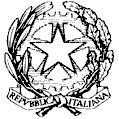 Ministero dell'Istruzione, dell'Università e della RicercaUFFICIO SCOLASTICO REGIONALE PER SCUOLA SECONDARIA DI I GRADO TITO LIVIO LARGO FERRANDINA A CHIAIA 3 - 80121 NAPOLI (NA) Tel. 081400485  Fax. 081400485  - Codice Fiscale: 80033420631 Codice Meccanografico: NAMM04900VE-mail namm04900v@istruzione.it	TRAGUARDI DELLE COMPETENZEOBIETTIVI DI APPRENDIMENTOSTRUMENTI E METODIGRIGLIE DI VALUTAZIONEa.s. 2015/16Nel presente documento sono elencati, per ciascuna disciplina, i riferimenti comuni (Traguardi, Nuclei Fondanti, Obiettivi di Apprendimento, Metodi e Valuatzione), approvati in sede dipartimentale, facendo riferimento alle Nuove Indicazioni Nazionali per il Primo Ciclo del 2012 e alle Linee Guida per la Certificazione delle Competenze del 2015.Restano valide, a livello collegiale, le Griglie di Valutazione utilizzate per il voto quadrimestrale relative al PROFITTO e al COMPORTAMENTO e qui di seguito riportate.Verifica e valutazioneIl processo di verifica/valutazione si sviluppa nell’arco dell’intero anno scolastico ed ha come scopi:l’accertamento nella progressione degli apprendimentila promozione del successo formativol’adeguamento degli interventi didattico/educativil’eventuale predisposizione di piani di recupero individualizzati.La valutazione è finalizzata a rendere consapevole l’alunno:degli obiettivi da raggiungeredei risultati ottenutidelle eventuali carenze dimostrateValutazione quadrimestraleLe valutazioni quadrimestrali riportate sui documenti ufficiali, devono tenere conto, oltre che dei risultati ottenuti, anche della situazione di partenza dell’alunno, della sua partecipazione alle varie attività, della collaborazione nell’ambito del gruppo classe, della serietà e dell’impegno personale.
A fronte di ciò, i docenti esplicano la loro funzione educativa:rinforzando gli atteggiamenti positivi degli alunni e stimolando le attitudini individualimotivando al recupero in caso di risultati negativiricorrendo alla ripetenza della classe solo dopo essere intervenuti con ogni risorsa a disposizione per condurre l’alunno al raggiungimento degli obiettivi stabiliti.La valutazione periodica ed annuale degli apprendimenti e la valutazione dell’esame finale del ciclo (scuola secondaria di primo grado) sono effettuate mediante l’attribuzione di voti numerici espressi in decimi.Al fine di contribuire alla chiarezza e alla trasparenza della comunicazione fra docenti, famiglie e alunni, tutti i  docenti hanno individuato profitto (conoscenza, comprensione, applicazione,…) e impegno (attenzione, studio, esecuzione compiti, …) quali elementi fondamentali della valutazione di fine quadrimestre.Nella seguente tabella, comune a tutte le discipline, sono messi in relazione i voti con la descrizione degli elementi indicati.Valutazione del comportamentoViene espressa con voto numerico espresso in  decimi (dal 5  al 10), formulato secondo le modalità deliberate dal collegio dei docenti e riferita ai seguenti  elementi:frequenza regolare e partecipazione alle attività didatticherispetto degli altri e dell’ambiente scolasticorispetto delle norme di sicurezza e delle regole della vita scolasticacollaborazione con insegnanti e compagniGli indicatori sono descritti nella seguente tabella di corrispondenza. N.B. Il voto di comportamento è attribuito anche per mancanze commesse fuori dall’Istituto, purché i fatti siano connessi alla vita scolasticaPer la Valutazione delle Competenze Chiave e di Cittadinanza sono state elaborate, per ciascuna disciplina, Griglie che mettono in correlazione i Nuclei Fondanti delle singole materie con Obiettivi da raggiungere per la costruzione delle competenze. Sarà necessaria un’ulteriore riflessione collegiale per l’elaborazione di Rubriche di Valutazione delle Competenze, come stabilito nel Piano di Miglioramento della nostra scuola.ITALIANOTRAGUARDI PER LO SVILUPPO DELLE COMPETENZE AL TERMINE DELLA SCUOLA SECONDARIA DI PRIMO GRADOL’allievo interagisce in modo efficace in diverse situazioni comunicative, attraverso modalità dialogiche sempre rispettose delle idee degli altri; con ciò matura la consapevolezza che il dialogo, oltre a essere uno strumento comunicativo, ha anche un grande valore civile e lo utilizza per apprendere informazioni ed elaborare opinioni su problemi riguardanti vari ambiti culturali e sociali. Usa la comunicazione orale per collaborare con gli altri, ad esempio nella realizzazione di giochi o prodotti, nell’elaborazione di progetti e nella formulazione di giudizi su problemi riguardanti vari ambiti culturali e sociali. Ascolta e comprende testi di vario tipo “diretti” e “trasmessi” dai media, riconoscendone la fonte, il tema, le informazioni e la loro gerarchia, l’intenzione dell’emittente. Espone oralmente all’insegnante e ai compagni argomenti di studio e di ricerca, anche avvalendosi di supporti specifici (schemi, mappe, presentazioni al computer, ecc.). Usa manuali delle discipline o testi divulgativi (continui, non continui e misti) nelle attività di studio personali e collaborative, per ricercare, raccogliere e rielaborare dati, informazioni e concetti; costruisce sulla base di quanto letto testi o presentazioni anche con l’utilizzo di strumenti informatici. Legge testi letterari di vario tipo (narrativi, poetici, teatrali, saggistici) e comincia a costruirne un’interpretazione, collaborando con compagni e insegnanti. Scrive correttamente testi di tipo diverso (narrativo, descrittivo, espositivo, regolativo, argomentativo) adeguati a situazione, argomento, scopo, destinatario. Produce testi multimediali, utilizzando in modo efficace l’accostamento dei linguaggi verbali con quelli iconici e sonori. Padroneggia e applica in situazioni diverse le conoscenze fondamentali relative al lessico, alla morfologia, all’organizzazione logico-sintattica della frase semplice e complessa, ai connettivi testuali; utilizza le conoscenze metalinguistiche per comprendere appieno i significati dei testi e per correggere i propri scritti. Adatta opportunamente i registri informale e formale in base alla situazione comunicativa e agli interlocutori; riconosce e usa termini specialistici in base ai campi di discorso.OBIETTIVI DI APPRENDIMENTO DI  ITALIANOCLASSE PRIMAASCOLTO E PARLATOAscoltare in modo attento per un tempo stabilitoComprendere il contenuto generale di ciò che si è sentito dire o leggereRiconoscere l’intenzione comunicativa di un messaggioSelezionare le informazioni principaliEsporre esperienze e opinioni personali con chiarezzaEsporre conoscenze con chiarezza e linguaggio appropriatoLETTURALeggere in modo scorrevole e correttoComprendere il contenuto generale di un testoComprendere il significato dei terminiRiconoscere le caratteristiche e la struttura di un testo narrativoSCRITTURAProdurre testi semplici, chiari e pertinenti alla traccia assegnataProdurre testi narrativi e descrittiviEsprimere le proprie esperienze, emozioni, riflessioni in modo chiaroScrivere in modo ortograficamente e morfologicamente correttoParafrasare un semplice testo poeticoUtilizzare la videoscrittura per i propri testiACQUISIZIONE ED ESPANSIONE DEL LESSICO RICETTIVO E PRODUTTIVOUtilizzare dizionari di vario tipoAmpliare il proprio patrimonio lessicaleComprendere e usare in modo appropriato termini specialisticiRealizzare scelte lessicali adeguate in base alla situazione comunicativaELEMENTI DI GRAMMATICA ESPLICITA E RIFLESSIONE SUGLI USI DELLA LINGUAConoscere e applicare le principali regole ortograficheRiconoscere e analizzare i suoni e i segni della lingua italianaRiconoscere e analizzare la morfologia delle parti del discorsoRiconoscere l’organizzazione logico-sintattica della frase sempliceRiflettere sui propri errori allo scopo di imparare ad autocorreggerliCLASSE SECONDAASCOLTO E PARLATOAscoltare in modo attento per un tempo stabilitoComprendere il contenuto generale di ciò che si è sentito dire o leggereRiconoscere l’intenzione comunicativa di un messaggioSelezionare le informazioni principaliRiconoscere le informazioni implicite ed espliciteEsporre esperienze e opinioni personali con chiarezza e seguendo un ordine logicoEsporre conoscenze con chiarezza e linguaggio appropriatoLETTURALeggere in modo scorrevole e correttoLeggere in modo espressivoComprendere il contenuto generale di un testo e ricavarne informazioniComprendere il significato dei terminiRiconoscere le caratteristiche e la struttura di testi di vario genere( diario, lettera, autobiografia, racconto)SCRITTURAProdurre testi chiari e pertinenti alla traccia assegnataProdurre testi di vario genere rispettandone le caratteristiche ( diario, lettera, autobiografia, racconto)Esprimere esperienze, emozioni, riflessioni in modo chiaro, giustificando le proprie affermazioniScrivere in modo ortograficamente e morfologicamente correttoParafrasare un testo poeticoUtilizzare la videoscrittura per i propri testiACQUISIZIONE ED ESPANSIONE DEL LESSICO RICETTIVO E PRODUTTIVOUtilizzare dizionari di vario tipoAmpliare il proprio patrimonio lessicaleComprendere e usare in modo appropriato termini specialisticiRealizzare scelte lessicali adeguate in base alla situazione comunicativaELEMENTI DI GRAMMATICA ESPLICITA E RIFLESSIONE SUGLI USI DELLA LINGUAConoscere e applicare le regole ortograficheRiconoscere l’organizzazione logico-sintattica della frase sempliceRiconoscere i connettivi sintattici e testuali (segni interpuntivi)Riflettere sui propri errori allo scopo di imparare ad autocorreggerliCLASSE TERZAASCOLTO E PARLATOAscoltare testi prodotti da altri, anche trasmessi dai media, individuando scopo, argomento, informazioni principali.Intervenire in una conversazione o in una discussione, di classe o di gruppo, con  pertinenza e coerenza, fornendo un positivo contributo personale.Riconoscere, all’ascolto, alcuni elementi ritmici e sonori del testo poetico.Narrare esperienze, eventi, selezionando informazioni significative in base allo scopo, esplicitandole in modo chiaro ed esauriente e usando un registro adeguato.Riferire oralmente su un argomento di studio esplicitando lo scopo e presentandolo in modo chiaro: esporre le informazioni secondo un ordine prestabilito e coerente, precisare le fonti e servirsi eventualmente di materiali di supporto( cartine, tabelle, grafici).Argomentare la propria tesi su un tema affrontato nello studio e nel dialogo in classe con dati pertinenti e motivazioni valide.LETTURALeggere ad alta voce in modo espressivo.Leggere in modalità silenziosa testi di varia natura e provenienza applicando tecniche di supporto alla comprensione (sottolineature, note a margine, appunti).Ricavare informazioni esplicite e implicite da testi espositivi, per documentarsi su un argomento specifico o per realizzare scopi pratici.Ricavare informazioni sfruttando le varie parti di un manuale di studio: indice, capitoli, titoli, sommari, testi, riquadri, immagini, didascalie, apparati grafici.Confrontare, su uno stesso argomento, informazioni ricavabili da più fonti, selezionando quelle ritenute più significative ed affidabili. Riformulare in modo sintetico le informazioni selezionate.Comprendere testi descrittivi, individuando gli elementi della descrizione, la loro collocazione nello spazio e il punto di vista dell’osservatore.Leggere semplici testi argomentativi e individuare tesi centrale e argomenti a sostegno.Leggere testi letterari di vario tipo e forma (racconti, novelle, romanzi, poesie, commedie) individuando tema principale e intenzioni comunicative dell’autore.SCRITTURAConoscere e applicare le procedure di ideazione, pianificazione, stesura e revisione del testo a partire dall’analisi del compito di scrittura: servirsi di strumenti per l’organizzazione delle idee; utilizzare strumenti per la revisione del testo in vista della stesura definitiva; rispettare le convenzioni grafiche.Scrivere testi di tipo diverso (narrativo, descrittivo, espositivo, regolativo, argomentativo) corretti dal punto di vista morfosintattico, lessicale, ortografico coerenti e coesi, adeguati allo scopo e al destinatario.Scrivere testi di forma diversa (istruzioni per l’uso, lettere private e pubbliche, diari personali, dialoghi, articoli di cronaca, commenti, argomentazioni) sulla base di modelli sperimentati.Scrivere sintesi di testi ascoltati o letti.Utilizzare la videoscrittura per i propri testi e come supporto all’esposizione orale.ACQUISIZIONE ED ESPANSIONE DEL LESSICO RICETTIVO E PRODUTTIVOAmpliare il proprio patrimonio lessicale, così da comprendere e usare le parole dell’intero vocabolario di base.Comprendere e usare in modo appropriato i termini specialistici di base afferenti alle diverse discipline.Realizzare scelte lessicali adeguate in base alla situazione comunicativa, agli interlocutori e al tipo di testo.Utilizzare dizionari di vario tipo.ELEMENTI DI GRAMMATICA ESPLICITA E RIFLESSIONE SUGLI USI DELLA LINGUARiconoscere l’organizzazione logico-sintattica della frase semplice.Riconoscere la struttura e la gerarchia logico-sintattica della frase complessa almeno a un primo grado di subordinazione.Riconoscere in un testo le parti del discorso e i loro tratti grammaticali.Riconoscere i connettivi sintattici e testuali, i segni interpuntivi e la loro funzione specifica.Riflettere sui propri errori tipici, segnalati dall’insegnante, allo scopo di imparare ad autocorreggerli nella produzione scritta.VALUTAZIONE DI ITALIANOGriglia Criteri prova scritta di italianoSTORIATRAGUARDI PER LO SVILUPPO DELLE COMPETENZE AL TERMINE DELLA SCUOLA SECONDARIA DI PRIMO GRADOL’alunno si informa in modo autonomo su fatti e problemi storici anche mediante l’uso di risorse digitali. Produce informazioni storiche con fonti di vario genere - anche digitali - e le sa organizzare in testi. Comprende testi storici e li sa rielaborare con un personale metodo di studio, Espone oralmente e con scritture - anche digitali - le conoscenze storiche acquisite operando collegamenti e argomentando le proprie riflessioni. Usa le conoscenze e le abilità per orientarsi nella complessità del presente, comprende opinioni e culture diverse, capisce i problemi fondamentali del mondo contemporaneo. Conosce aspetti e processi fondamentali della storia italiana dalle forme di insediamento e di potere medievali alla formazione dello stato unitario fino alla nascita della Repubblica. Conosce aspetti e processi fondamentali della storia europea medievale, moderna e contemporanea. Conosce aspetti e processi fondamentali della storia mondiale, dalla civilizzazione neolitica alla rivoluzione industriale, alla globalizzazione. Conosce aspetti e processi essenziali della storia del suo ambiente. Conosce aspetti del patrimonio culturale, italiano e dell’umanità e li sa mettere in relazione con i fenomeni storici studiati.OBIETTIVI DI APPRENDIMENTO DI STORIACLASSE PRIMAUso delle fontiUsare fonti di diverso tipo (documentarie, iconografiche, narrative, materiali, orali, digitali, ecc.) per produrre conoscenze su temi definiti.Organizzazione delle informazioniSelezionare e organizzare le informazioni con mappe, schemi, tabelle, grafici e risorse digitaliCostruire grafici e mappe spazio-temporali, per organizzare le conoscenze studiateCollocare la storia locale in relazione con la storia italiana, europea e mondialeStrumenti concettualiComprendere alcuni aspetti dei processi storici italiani, europei e mondialiConoscere il patrimonio culturale collegato con i temi affrontatiUsare le conoscenze apprese per comprendere problemi ecologici, interculturali e di convivenza civileProduzione scritta e oraleEsporre sinteticamente le informazioni acquisite attraverso testi scrittiRiferire le conoscenze e i concetti appresi usando il linguaggio specifico della disciplinaCLASSE SECONDAUso delle fontiUsare fonti di diverso tipo (documentarie, iconografiche, narrative, materiali, orali, digitali, ecc.) per produrre conoscenze su temi definiti.Organizzazione delle informazioniSelezionare e organizzare le informazioni con mappe, schemi, tabelle, grafici e risorse digitaliCostruire grafici e mappe spazio-temporali, per organizzare le conoscenze studiateCollocare la storia locale in relazione con la storia italiana, europea e mondialeStrumenti concettualiComprendere alcuni aspetti dei processi storici italiani, europei e mondialiConoscere il patrimonio culturale collegato con i temi affrontatiUsare le conoscenze apprese per comprendere problemi ecologici, interculturali e di convivenza civileProduzione scritta e oraleEsporre sinteticamente le informazioni acquisite attraverso testi scrittiRiferire le conoscenze e i concetti appresi usando il linguaggio specifico della disciplinaCLASSE TERZAUso delle fontiUsare fonti di diverso tipo (documentarie, iconografiche, narrative, materiali, orali, digitali, ecc.) per produrre conoscenze su temi definiti.Organizzazione delle informazioniSelezionare e organizzare le informazioni con mappe, schemi, tabelle, grafici e risorse digitaliCostruire grafici e mappe spazio-temporali, per organizzare le conoscenze studiateCollocare la storia locale in relazione con la storia italiana, europea e mondialeFormulare e verificare ipotesi sulla base delle informazioni prodotte e delle conoscenze elaborateStrumenti concettualiComprendere aspetti e strutture dei processi storici italiani, europei e mondialiConoscere il patrimonio culturale collegato con i temi affrontatiUsare le conoscenze apprese per comprendere problemi ecologici, interculturali e di convivenza civileProduzione scritta e oraleProdurre testi, utilizzando conoscenze selezionate da fonti di informazioni diverse, manualistiche e non, cartacee e digitaliArgomentare su conoscenze e concetti appresi usando il linguaggio specifico della disciplinaGriglia valutazione storiada considerare:Conoscenze ( Conoscenza , comprensione e localizzazione spazio- temporale dei contenuti)Esposizione (Esposizione chiara, con l’utilizzo del lessico specifico)Relazione (Individua rapporti di interdipendenza e causalità)Capacità critica ( da considerare solo per le classi terze)GEOGRAFIATRAGUARDI PER LO SVILUPPO DELLE COMPETENZE AL TERMINE DELLA SCUOLA SECONDARIA DI PRIMO GRADOLo studente si orienta nello spazio e sulle carte di diversa scala in base ai punti cardinali e alle coordinate geografiche; sa orientare una carta geografica a grande scala facendo ricorso a punti di riferimento fissi.Utilizza opportunamente carte geografiche, fotografie attuali e d’epoca, immagini da telerilevamento, elaborazioni digitali, grafici, dati statistici, sistemi informativi geografici per comunicare efficacemente informazioni spaziali.Riconosce nei paesaggi europei e mondiali, raffrontandoli in particolare a quelli italiani, gli elementi fisici significativi e le emergenze storiche, artistiche e architettoniche, come patrimonio naturale e culturale da tutelare e valorizzare.Osserva, legge e analizza sistemi territoriali vicini e lontani, nello spazio e nel tempo e valuta gli effetti di azioni dell’uomo sui sistemi territoriali alle diverse scale geograficheOBIETTIVI DI APPRENDIMENTO DI GEOGRAFIACLASSE PRIMAOrientamentoOrientarsi sulle carte e orientare le carte in base ai punti cardinali (anche con l’utilizzo della bussola) e a punti di riferimento fissi con l’aiuto del docenteOrientarsi nelle realtà territoriali locali ed italianeLinguaggio della geo-graficitàLeggere e interpretare vari tipi di carte geografiche (da quella topografica al planisfero), utilizzando scale di riduzione, coordinate geografiche e simbologia con l’aiuto del docenteUtilizzare strumenti tradizionali (carte, grafici, dati statistici, immagini) per comprendere e fatti e fenomeni territorialiPaesaggioInterpretare e confrontare alcuni caratteri dei paesaggi italiani ed europei, anche in relazione alla loro evoluzione nel tempoConoscere temi e problemi di tutela del paesaggio come patrimonio naturale e culturaleRegione e sistema territorialeConsolidare il concetto di regione geografica (fisica, climatica, storica, economica) applicandolo all’Italia e all’Europa con la guida del docenteAnalizzare in termini di spazio le interrelazioni tra fatti e fenomeni demografici, sociali ed economici di portata nazionale ed europea.CLASSE SECONDAOrientamentoOrientarsi sulle carte e orientare le carte in base ai punti cardinali (anche con l’utilizzo della bussola) e a punti di riferimento fissiOrientarsi nelle realtà territoriali locali, italiane ed europee, anche attraverso l’utilizzo dei programmi multimediali di visualizzazione dall’altoLinguaggio della geo-graficitàLeggere e interpretare vari tipi di carte geografiche (da quella topografica al planisfero), utilizzando scale di riduzione, coordinate geografiche e simbologia in modo autonomoUtilizzare strumenti tradizionali (carte, grafici, dati statistici, immagini) per comprendere, comunicare e interpretare in fatti e fenomeni territoriali con la guida del docentePaesaggioInterpretare e confrontare alcuni caratteri dei paesaggi italiani ed europei anche in relazione alla loro evoluzione nel tempoConoscere temi e problemi di tutela del paesaggio come patrimonio naturale e culturale e progettare azioni di valorizzazione.Regione e sistema territorialeConsolidare il concetto di regione geografica (fisica, climatica, storica, economica) applicandolo all’Italia e all’EuropaAnalizzare in termini di spazio le interrelazioni tra fatti e fenomeni demografici, sociali ed economici di portata nazionale ed europea.Utilizzare modelli interpretativi di assetti territoriali dei principali Paesi europei, anche in relazione alla loro evoluzione storico-politico-economicaCLASSE TERZAOrientamentoOrientarsi sulle carte e orientare le carte in base ai punti cardinali (anche con l’utilizzo della bussola) e a punti di riferimento fissiOrientarsi nelle realtà territoriali locali e lontane, anche attraverso l’utilizzo dei programmi multimediali di visualizzazione dall’altoLinguaggio della geo-graficitàLeggere e interpretare vari tipi di carte geografiche (da quella topografica al planisfero), utilizzando scale di riduzione, coordinate geografiche e simbologiaUtilizzare strumenti tradizionali (carte, grafici, dati statistici, immagini) per comprendere, comunicare e interpretare fatti e fenomeni territorialiPaesaggioInterpretare e confrontare alcuni caratteri dei paesaggi italiani, europei e mondiali anche in relazione alla loro evoluzione nel tempoConoscere temi e problemi di tutela del paesaggio come patrimonio naturale e culturale e progettare e confrontare azioni di valorizzazione e di salvaguardia dell’ambiente.Regione e sistema territorialeConsolidare il concetto di regione geografica (fisica, climatica, storica, economica) applicandolo all’Italia, all’Europa e agli altri continentiAnalizzare in termini di spazio le interrelazioni tra fatti e fenomeni demografici, sociali ed economici di portata nazionale, europea e mondialeUtilizzare modelli interpretativi di assetti territoriali dei continenti anche in relazione alla loro evoluzione storico-politico-economicaGriglia valutazione geografiada considerare:Conoscenza contenuti (conoscere e localizzare i principali oggetti geografici fisici e antropici)Esposizione (esposizione chiara con l’utilizzo del lessico specifico)Utilizzo degli strumenti geografici ( carte geografiche/ tematiche, grafici, tabelle…)LATINOCOMPETENZE IN USCITACLASSE PRIMA1)Conoscere l’evoluzione fonetica dal latino all’italiano2)Riconoscere la corrispondenza tra funzione logica e caso3)Possedere elementi base dela lingua latinaCLASSE SECONDA1)Leggere un testo2)Riconoscere l’organizzazione logico-sintatica della frase semplice3)Utilizzare il dizionario4)Tradurre e comprendere frasi sempliciCLASSE TERZAApplicare nella traduzione di frasi semplici le norme appreseCompetenze di cittadinanza:Essere consapevole dei principali elementi storici-giuridici che sono alla base della Costituzione ItalianaOBIETTIVI DI APPRENDIMENTO DI LATINO1)Comprendere le strutture morfosintattiche e lessicali della lingua latina2)Saper tradurre semplici testi dal latino all’italiano e dall’italiano al latino   3)Integrare le conoscenze della lingua con gli elementi di civiltà e cultura romana4)Individuare le relazioni etimologiche tra la lingua latina, lingua italiana e i vari dialettiSTRUMENTI E METODIITALIANO STORIA GEOGRAFIA LATINODurante le lezioni si utilizzeranno diverse metodologie didattiche al fine di motivare gli alunni e di coinvolgerli attivamente nel processo di apprendimento. Le strategie didattiche messe in atto dai docenti terranno conto dei bisogni dei soggetto che apprende, cercando di attuare le strategie più efficaci per lo sviluppo di capacità e di competenze dell’alunno.In particolare si farà ricorso alle seguenti tecniche:spiegazione frontalespiegazione dialogata, partecipata e domande stimolobrain stormingproblem-solvinglettura a voce alta del manuale con individuazione di parole chiave, nessi logici, cause- effettolettura guidata del testo, di documenti storici, di immagini e di graficidiscussioni, conversazioni, richiami a problemi di attualità con eventuali apporti personaliesercitazioni di comprensione svolte autonomamente o in cooperazione con i compagnilavori di gruppoelaborazione di mappe concettualiE' previsto il supporto, oltre al manuale in adozione e al materiale integrativo fornito in fotocopia, di diversi strumenti didattici:lavagnaLIMappuntiatlante storico e geograficodizionaricomputerinternettelevisore e lettore video DVDgiornali quotidiani e riviste.MATEMATICATRAGUARDI PER LO SVILUPPO DELLE COMPETENZE AL TERMINE DELLA SCUOLA SECONDARIA DI PRIMO GRADOL’alunno si muove con sicurezza nel calcolo anche con i numeri razionali, ne padroneggia le diverse rappresentazioni e stima la grandezza di un numero e il risultato di operazioni. Riconosce e denomina le forme del piano e dello spazio, le loro rappresentazioni e ne coglie le relazioni tra gli elementi. Analizza e interpreta rappresentazioni di dati per ricavarne misure di variabilità e prendere decisioni. Riconosce e risolve problemi in contesti diversi valutando le informazioni e la loro coerenza. Spiega il procedimento seguito, mantenendo il controllo sia sul processo risolutivo, sia sui risultati. Confronta procedimenti diversi e produce formalizzazioni che gli consentono di passare da un problema specifico a una classe di problemi. Produce argomentazioni in base alle conoscenze teoriche acquisite (ad esempio sa utilizzare i concetti di proprietà caratterizzante e di definizione). Sostiene le proprie convinzioni, portando esempi e controesempi adeguati e utilizzando concatenazioni di affermazioni; accetta di cambiare opinione riconoscendo le conseguenze logiche di una argomentazione corretta. Utilizza e interpreta il linguaggio matematico (piano cartesiano, formule, equazioni, ) e ne coglie il rapporto col linguaggio naturale. Ha rafforzato un atteggiamento positivo rispetto alla matematica attraverso esperienze significative e ha capito come gli strumenti matematici appresi siano utili in molte situazioni per operare nella realtà.SCIENZE FISICHE, CHIMICHE, NATURALITRAGUARDI PER LO SVILUPPO DELLE COMPETENZE AL TERMINE DELLA SCUOLA SECONDARIA DI PRIMO GRADOL’alunno esplora e sperimenta, in laboratorio e all’aperto, lo svolgersi dei più comuni fenomeni, ne immagina e ne verifica le cause; ricerca soluzioni ai problemi, utilizzando le conoscenze acquisite.Sviluppa semplici schematizzazioni e modellizzazioni di fatti e fenomeni ricorrendo, quando è il caso, a misure appropriate e a semplici formalizzazioni.Riconosce nel proprio organismo strutture e funzionamenti a livelli macroscopici e microscopici, è consapevole delle sue potenzialità e dei suoi limiti.Ha una visione della complessità del sistema dei viventi e della loro evoluzione nel tempo; riconosce nella loro diversità i bisogni fondamentali di animali e piante, e i modi di soddisfarli negli specifici contesti ambientali.È consapevole del ruolo della comunità umana sulla Terra, del carattere finito delle risorse, nonchédell’ineguaglianza dell’accesso a esse, e adotta modi di vita ecologicamente responsabili.Collega lo sviluppo delle scienze allo sviluppo della storia dell’uomo.Ha curiosità e interesse verso i principali problemi legati all’uso della scienza nel campo dello sviluppo scientifico e tecnologicoOBIETTIVI DI APPRENDIMENTO DI MATEMATICA E SCIENZEClasse I	MATEMATICANucleo tematico:IL NUMERONucleo tematico:SPAZIO E FIGURENucleo tematico:RELAZIONI E FUNZIONINucleo tematico:MISURE DATI E PREVISIONISCIENZEClasse IIMATEMATICANucleo tematico: IL NUMERONucleo tematico: SPAZIO E FIGURENucleo tematico: MISURE DATI E PREVISIONINucleo tematico: RELAZIONI E FUNZIONISCIENZEClasse IIIMATEMATICANucleo tematico:IL NUMERONucleo tematico:SPAZIO E FIGURENucleo tematico:RELAZIONI E FUNZIONINucleo tematico:MISURE DATI E PREVISIONISCIENZEGRIGLIA VALUTAZIONE MATEMATICAINGLESETRAGUARDI PER LO SVILUPPO DELLE COMPETENZE AL TERMINE DELLA SCUOLA SECONDARIA DI PRIMO GRADO(I traguardi sono riconducibili al Livello A2 del Quadro Comune Europeo di Riferimento per le lingue del Consiglio d’Europa)L’alunno comprende oralmente e per iscritto i punti essenziali di testi in lingua standard su argomenti familiari di studio che affronta normalmente a scuola e nel tempo libero.Descrive oralmente situazioni, racconta avvenimenti ed esperienze personali, espone argomenti di studio.Interagisce con uno o più interlocutori in contesti familiari e su argomenti noti.Legge semplici testi con diverse strategie adeguate allo scopo.Legge testi informativi e ascolta spiegazioni attinenti a contenuti di studio di altre discipline.Scrive semplici resoconti e compone brevi lettere o messaggi rivolti a coetanei e familiari.Individua elementi culturali veicolati dalla lingua materna o di scolarizzazione e li confronta con quelli veicolati dalla lingua straniera, senza atteggiamenti di rifiuto.Affronta situazioni nuove attingendo al suo repertorio linguistico; usa la lingua per apprendere argomenti anche di ambiti disciplinari diversi e collabora fattivamente con i compagni nella realizzazione di attività e progetti.Autovaluta le competenze acquisite ed è consapevole del proprio modo di apprendere.OBIETTIVI DI APPRENDIMENTO INGLESECLASSE PRIMAASCOLTOComprendere brevi messaggi o comunicazioni espressi in modo semplice e chiaro riguardanti l’ambito familiare, la scuola e la routine quotidiana.Comprendere e seguire semplici istruzioni.Comprendere numeri, prezzi, ore e datePARLATODare e chiedere informazioni personaliDescrivere la propria routine quotidiana in modo sempliceSaper interagire in semplici conversazioni su argomenti noti (su traccia).LETTURARicavare informazioni personali da semplici testi.Comprendere semplici questionari su argomenti noti (famiglia, informazioni personali, routine)Comprendere brevi messaggi personali (es. e-mail, cartolina)SCRITTURACompilare un modulo fornendo informazioni personali.Scrivere biglietti di auguri per le diverse occasioni e brevi cartoline.Scrivere brevi testi descrivendo se stessi e l’ambito familiare.Rispondere correttamente a semplici questionari inerenti a un testo.RIFLESSIONE SULLA LINGUA E SULL’APPRENDIMENTORilevare somiglianze e differenze nelle principali strutture linguisticheSaper individuare e, se guidati, correggere gli errori commessi.CLASSE SECONDAASCOLTOSaper comprendere domande e inviti a fare qualcosa.Comprendere semplici indicazioni.Comprendere formule molto comuni per soddisfare bisogni concreti.PARLATOSaper descrivere la propria abitazione e i diversi ambienti domestici.Saper descrivere fisicamente le persone.Saper descrivere semplicemente un avvenimento passato.Saper parlare di hobby, interessi e abilità.Saper operare semplici paragoni.LETTURAComprendere parole ed espressioni di un cartello indicatore.Comprendere semplici indicazioni scritte.Comprendere semplici testi informativi/narrativi ed individuare le informazioni principali.SCRITTURAScrivere brevi testi descrittivi relativi ad argomenti noti e ad avvenimenti passati.Rispondere a questionari relativi a testi di crescente difficoltà.Scrivere brevi testi personali (e-mail, semplici lettere informali).RIFLESSIONE SULLA LINGUA E SULL’APPRENDIMENTOConfrontare parole e strutture relative a codici verbali diversi.CLASSE TERZAASCOLTOComprendere istruzioni, espressioni e frasi di uso quotidiano se pronunciate chiaramente e identificare il tema generale di brevi messaggi orali su argomenti conosciuti.Comprendere brevi testi multimediali identificandone le parole chiave e il senso generale.PARLATODescrivere persone, luoghi e oggetti familiari utilizzando parole o frasi già incontrate ascoltando e/o leggendo.Riferire semplici informazioni afferenti la sfera personale, eventualmente integrando il significato di ciò che si dice con mimica e gesti.Interagire in modo comprensibile con un compagno o un adulto con cui si abbia familiarità, utilizzando espressioni e frasi adatte alla situazione.LETTURAComprendere semplici testi di contenuto familiare e di tipo concreto e trovare informazioni specifiche in materiali di uso corrente..Comprendere testi di tipo narrativo.Comprendere questionari relativi a testi dati.Comprendere consegne ed istruzioni in lingua inglese, inerenti ad argomenti noti.SCRITTURAScrivere correttamente brevi e semplici testi per raccontare le proprie esperienze, per fare gli auguri, per ringraziare o invitare qualcuno, eventualmente con piccoli errori formali che non compromettano però la comprensibilità del messaggio.Scrivere brevi lettere.Rispondere correttamente a questionari inerenti a un testo dato.RIFLESSIONE SULLA LINGUA E SULL’APPRENDIMENTOOsservare le parole nei contesti d’uso e rilevare le eventuali variazioni di significato.Osservare la struttura delle frasi e mettere in relazione costrutti e intenzioni comunicative.Confrontare parole e strutture relative a codici verbali diversi.Riconoscere i propri errori e il proprio modo di apprendere le lingue.STRUMENTI E METODI - INGLESEL’azione didattica mirerà a coinvolgere l’alunno/a nella comunicazione orale e scritta, valorizzando il suo contributi personale di esperienze e opinioni; tale azione didattica si baserà su:Una fase di ascolto-comprensione (presentazione del materiale linguistico);Una fase produttiva orale e scritta (scambio e produzione di messaggi);Una fase di lettura intensiva ed estensiva;Una fase di comprensione del testo. L’approccio – di tipo comunicativo – è volto a consentire al meglio lo sviluppo delle quattro abilità di base (Ascolto, Lettura, Interazione Orale, Scrittura)Si utilizza una combinazione dei metodi situazionale, funzionale e comunicativo.Lo studio delle funzioni linguistiche è introdotto e portato avanti secondo il sistema induttivoFRANCESE/SPAGNOLOTRAGUARDI PER LO SVILUPPO DELLE COMPETENZE AL TERMINE DELLA SCUOLA SECONDARIA DI PRIMO GRADO(I traguardi sono riconducibili al Livello A1 del Quadro Comune Europeo di Riferimento per le lingue del Consiglio d’Europa)L’alunno comprende brevi messaggi orali e scritti relativi ad ambiti familiari.Comunica oralmente in attività che richiedono solo uno scambio di informazioni semplice e diretto su argomenti familiari e abituali.Descrive oralmente e per iscritto, in modo semplice, aspetti del proprio vissuto e del proprio ambiente.Legge brevi e semplici testi con tecniche adeguate allo scopo.Chiede spiegazioni, svolge i compiti secondo le indicazioni date in lingua straniera dall’insegnante.Stabilisce relazioni tra semplici elementi linguistico-comunicativi e culturali propri delle lingue di studio.Confronta i risultati conseguiti in lingue diverse e le strategie utilizzate per imparare.OBIETTIVI DI APPRENDIMENTO DI FRANCESE/SPAGNOLOCLASSE PRIMAASCOLTOComprendere brevi messaggi o comunicazioni espressi in modo semplice e chiaro riguardanti l'ambito familiare, la scuola, la routine quotidiana.Comprendere e seguire semplici istruzioni. Comprendere i numeri fino a 100, i prezzi, l' ora.PARLATODare/chiedere informazioni personali.Descrivere la propria routine quotidiana in modo semplice.LETTURARicavare informazioni personali da semplici testi.Comprendere semplici questionari su argomenti noti ( famiglia, informazioni personali, routine. ) Comprendere brevi messaggi personali ( e-mail, cartoline.)SCRITTURACompilare un modulo fornendo informazioni personali.Scrivere biglietti d'auguri per le diverse occasioni e brevi cartoline. Rispondere a semplici questionari vero/falso inerenti a un testo breve.RIFLESSIONE SULLA LINGUA E SULL' APPRENDIMENTORilevare somiglianze e differenze nell' uso di articoli, aggettivi possessivi e dimostrativi, verbi regolari del 1° gruppo al presente indicativo.Saper individuare, se guidati, gli errori commessi.CLASSE SECONDAASCOLTOSaper comprendere domande e inviti a fare qualcosa. Comprendere semplici indicazioni.PARLATOSaper descrivere la propria abitazione e i diversi ambienti domestici. Saper descrivere fisicamente le persone.Saper descrivere semplicemente un avvenimento passato.LETTURAComprendere parole ed espressioni di un cartello indicatore. Comprendere semplici indicazioni scritte.Comprendere semplici testi informativi e individuare le informazioni principali.SCRITTURAScrivere brevi testi descrittivi relativi ad argomenti noti. Scrivere e-mail brevi e semplici lettere informali.RIFLESSIONE SULLA LINGUA E SULL' APPRENDIMENTORilevare, se guidati, somiglianze e differenze tra le lingue comunitarie apprese. Saper individuare e, se guidati, correggere gli errori commessi.CLASSE TERZAASCOLTOComprendere istruzioni, espressioni e frasi di uso quotidiano se pronunciate lentamente e chiaramente.Comprendere brevi testi multimediali identificandone le parole chiave e il senso generale.PARLATODescrivere persone, luoghi, oggetti familiari utilizzando parole o frasi già incontrate ascoltando e/o leggendo.Riferire semplici informazioni afferenti la sfera personale, anche integrando il significato con mimica e gesti.Interagire in modo comprensibile se l'interlocutore è disposto a formulare lentamente ed eventualmente a ripetere la sua richiesta.LETTURAComprendere semplici testi di contenuto familiare e di tipo concreto e trovare informazioni specifiche in materiali di uso corrente.Comprendere questionari relativi a testi dati.Comprendere consegne e istruzioni in lingua francese inerenti ad argomenti noti.SCRITTURAScrivere correttamente brevi e semplici testi per raccontare le proprie esperienze, per fare gli auguri, per ringraziare, invitare qualcuno, anche con errori, che non compromettano tuttavia la comprensibilità del messaggio.Scrivere brevi lettere.Rispondere correttamente a questionari inerenti a un testo dato.RIFLESSIONE SULLA LINGUA E SULL' APPRENDIMENTOConfrontare le parole e le strutture più semplici e frequenti relative a codici verbali diversi. Riconoscere i propri errori se sollecitati dall' insegnante e correggerli.STRUMENTI E METODI – FRACESE E SPAGNOLOL’azione didattica mirerà a coinvolgere l’alunno/a nella comunicazione orale e scritta, valorizzando il suo contributi personale di esperienze e opinioni; tale azione didattica si baserà su:Una fase di ascolto-comprensione (presentazione del materiale linguistico);Una fase produttiva orale e scritta (scambio e produzione di messaggi);Una fase di lettura intensiva ed estensiva;Una fase di comprensione del testo. L’approccio – di tipo comunicativo – è volto a consentire al meglio lo sviluppo delle quattro abilità di base (Ascolto, Lettura, Interazione Orale, Scrittura)Si utilizza una combinazione dei metodi situazionale, funzionale e comunicativo.Lo studio delle funzioni linguistiche è introdotto e portato avanti secondo il sistema induttivo- deduttivo.Griglia valutazione Lingue comunitarie (inglese – francese - spagnolo)Verranno tenuti in considerazione:Comprensione orale e scrittaProduzione orale (descrizione e interazione) e produzione scrittaRielaborazione (solo per la lingua inglese nelle classi terze)NB.: Le valutazioni dei test sulle funzioni comunicative e sulle strutture linguistiche sono inglobate nella valutazione della produzione.ARTE E IMMAGINETRAGUARDI PER LO SVILUPPO DELLE COMPETENZE AL TERMINE DELLA SCUOLA SECONDARIA DI PRIMO GRADOL’alunno realizza elaborati personali e creativi sulla base di un’ideazione e progettazione originale,applicando le conoscenze e le regole del linguaggio visivo,scegliendo in modo funzionale tecniche e materiali differenti anche con l’integrazione di più media e codici espressivi.Padroneggia gli elementi principali del linguaggio visivo, legge e comprende i significati di immagini statiche e in movimento, di filmati audiovisivi e di prodotti multimedialiLegge le opere più significative prodotte nell’arte antica, medievale, moderna e contemporanea, sapendole collocare nei rispettivi contesti storici, culturali e ambientali; riconosce il valore culturale di immagini, di opere e di oggetti artigianali prodotti in paesi diversi dal proprio.Riconosce gli elementi principali del patrimonio culturale, artistico e ambientale del proprio territorio ed è sensibile ai problemi della sua tutela e conservazioneAnalizza e descrive beni culturali, immagini statiche e multimediali, utilizzando il linguaggio appropriato.OBIETTIVI DI APPRENDIMENTO DI ARTE E IMMAGINECLASSI PRIMEESPRIMERSI E COMUNICARERielaborare immagini fotografiche, materiali d’uso comune, elementi iconici e visivi, per produrre immagini creative.Produrre elaborati, utilizzando alcune basilari regole della rappresentazione visiva, semplici materiali e tecniche grafiche, pittoriche e plastiche per creare composizioni espressive e creative.Sperimentare l’utilizzo dei principali codici, tecniche strumenti della comunicazione multimediale per creare messaggi con precisi scopi comunicativi.OSSERVARE E LEGGERE LE IMMAGINIRiconoscere i codici visuali (linee, superficie, texiture, colori, forme) e le più semplici regole compositive presenti nelle opere d’arte e nelle immagini.Conoscere e utilizzare i basilari elementi della comunicazione visiva, alcuni suoi codici e le funzioni più importanti per leggere a livello denotativo e connotativo i messaggi visivi.Conoscere e individuare alcuni semplici significati simbolici, espressivi e comunicativi di immagini e opere d’arte.Individuare le principali tipologie dei beni artistici, culturali e ambientali presenti territorio.Leggere un’opera d’arte, mettendola in relazione con alcuni elementi del contesto storico culturale.Conoscere le caratteristiche principali dell’arte extraeuropea.COMPRENDERE E APPREZZARE LE OPERE D’ARTEOsservare e descrivere, con un linguaggio verbale appropriato, i principali elementi formali in immagini e opere d’arte.Competenze:Inventare e produrre messaggi visivi con l’uso di tecniche e materiali diversi. Utilizzare criticamente immagini di diversi tipoRiconoscere e visualizzare le metafore visive, cogliendo il valore simbolico di oggetti,animali, paesaggi.Leggere e interpretare i contenuti di messaggi visivi rapportandoli ai contenuti in cui sono stati prodotti.Individuare i beni artistici e culturali presenti nel territorio.Analisi di opere d’arte: riconoscere e leggere le tipologie principali dei beni artistico - culturali (zone archeologiche, complessi architettonici, collezioni pittoriche ….)CLASSI SECONDEESPRIMERSI E COMUNICARERielaborare immagini fotografiche, materiali d’uso comune, elementi iconici e visivi, per produrre immagini creative.Produrre elaborati, utilizzando alcune basilari regole della rappresentazione visiva, materiali e tecniche grafiche, pittoriche e plastiche per creare composizioni espressive e creative.Sperimentare l’utilizzo integrato di semplici codici,media, tecniche e strumenti della comunicazione multimediale per creare messaggi espressivi e con precisi scopi comunicativi.OSSERVARE E LEGGERE LE IMMAGINIRiconoscere i codici visuali(linee,superficie, texiture, colori, forme, spazio) e le principali regole compositive presenti nelle opere d’arte e nelle immagini.Conoscere e utilizzare i più importanti elementi della comunicazione visiva, i suoi codici e le funzioni più importanti per leggere a livello denotativo e connotativo i messaggi visivi.Individuare i principali significati simbolici, espressivi e comunicativi di immagini e opere d’arte.Individuare le principali tipologie dei beni artistici, culturali e ambientali presenti nel proprio territorio, sapendo leggere i significati e i valori estetici.Elaborare ipotesi e strategie d’intervento per la promozione del patrimonio.Leggere un’opera d’arte, mettendola in relazione con alcuni elementi del contesto storico e culturale.Conoscere le caratteristiche principali dell’arte extraeuropea.COMPRENDERE E APPREZZARE LE OPERE D’ARTEOsservare e descrivere, con un linguaggio verbale appropriato, i principali elementi formali più significativi presenti in immagini e opere d’arte.Competenze:Inventare e produrre i messaggi visivi con l’uso di tecniche e materiali diversi. Utilizzare l’immagine fotografica, multimediale ed elettronica.Volumi chiusi e aperti, la tridimensionalità e la volumetria: il fenomeno cromatico e i colori fondamentali, acromatici e miscele cromaticheAnalisi di opere d’arte d’epoche storiche diverse: individuare i beni artistici e culturali presenti nel territorioIndividuare e classificare simboli e metafore, utilizzate nel campo dell’arte e dalla pubblicitàAnalisi di opere d’arte: riconoscere e leggere le tipologie principali dei beni artistico - culturali (zone archeologiche, complessi architettonici, collezioni pittoriche ….)CLASSI TERZEESPRIMERSI E COMUNICARERielaborare immagini fotografiche, materiali d’uso comune, elementi iconici e visivi, scritte e parole, per produrre immagini creative.Produrre elaborati, utilizzando le regole della rappresentazione visiva, materiali e tecniche grafiche, pittoriche e plastiche per creare composizioni espressive e creative.Sperimentare l’utilizzo integrato di più codici, media, tecniche e strumenti della comunicazione multimediale per creare messaggi espressivi e con precisi scopi comunicativi.OSSERVARE E LEGGERE LE IMMAGINIRiconoscere i codici visuali (linee, superficie, texiture, colori, forme, spazio) e le regole compositive presenti nelle opere d’arte e nelle immagini.Conoscere e utilizzare gli elementi della comunicazione visiva, i suoi codici e le funzioni per leggere a livello denotativo e connotativo i messaggi visivi.Individuare i significati simbolici, espressivi e comunicativi di immagini e opere d’arte.Individuare le tipologie dei beni artistici, culturali e ambientali presenti nel proprio territorio, sapendo leggere i significati e i valori estetici e sociali.Elaborare ipotesi e strategie d’intervento per la tutela e conservazione.Leggere e interpretare criticamente un’opera d’arte, mettendola in relazione con alcuni elementi del contesto storico e culturale.Conoscere le caratteristiche principali dell’arte extraeuropea.COMPRENDERE E APPREZZARE LE OPERE D’ARTEOsservare e descrivere, con un linguaggio verbale appropriato, e utilizzando più metodi, tutti gli elementi significativi formali presenti in opere d’arte, in immagini statiche e dinamiche.Competenze:Rappresentare e documentare, anche utilizzando il pc, le fasi della progettazione di un oggetto mettendo in rapporto materiali, colori ,destinazione d’uso, funzionalità, qualità.Riconoscere e applicare le metodologie operative delle differenti tecniche artistiche, audiovisive ed informatiche.Analisi di opere d’arte del periodo storico considerato, attraverso le varie componenti della comunicazione visiva, i fattori che determinano soluzioni rappresentative e competitive, il contesto sociale le tecniche.Elaborare semplici ipotesi di intervento conservativi e migliorativi del patrimonio artistico del proprio territorio e piccoli progetti a cura e riutilizzo dei beni presenti nel territorioLeggere i documenti e le testimonianze del patrimonio artistico – culturale, riconoscendone le funzioni; analizzare e confrontare le diverse funzioni dei beni del patrimonio culturale e ambientale individuandone il valore esteticoSTRUMENTI E METODI DI ARTE E IMMAGINEOsservazione e ricerca diretta sull’ambiente.Lezioni frontali.Attività di laboratorio.Attività di laboratorio informatico.Lavoro di ricerca per gruppi strutturati,in modo tale da consentire a ogni studente di contribuire al risultato finale con le proprie specifiche competenze.Favorire un apprendimento che avvenga per scoperta, che si concretizzi e si sedimenti attraverso una graduale rielaborazione personale.Visite guidate al museo e sul territorio.Contatti con enti e associazioni preposte alla salvaguardia e alla conservazione del patrimonio artistico.Partecipazione a concorsi.Utilizzo di Cdrom e video per offrire maggiori opportunità di coinvolgimento e scoperta personale.Sulla base delle prove d’ingresso atte a sondare la presenza dei soprindicati prerequisiti, si provvederà eventualmente a predisporre un’iniziale fase di recupero o di approfondimento di quelle abilità che si sono dimostrate più carenti.Alla fine di ogni unità didattica saranno proposti dei test di tipo oggettivo.Osservazioni sistematiche degli elaborati e valutazione in linea con parametri individuati dalla programmazione del Consiglio di Classe, i cui criteri saranno fondati sulle reali capacità di ognuno, tenuto conto della situazione iniziale.Costituiranno occasioni di verifica anche le osservazioni prodotte durante le conversazioni in classe, i colloqui orali, le ricerche e gli approfondimenti, i lavori di gruppo, le domande dirette, la puntualità di consegna dei lavori assegnati, l’impegno dimostrato in base alle capacità individuali e l’osservazione del comportamento in classe.Griglia valutazione Arte e Immagineda considerare:Percezione e Riconoscimento (Osservazione degli elementi significativi formali presenti nelle opere d’arte)Lettura Comprensione Interpretazione (Individuazione dei codici e delle regole compositive, Conoscenza ed utilizzo degli elementi della comunicazione visiva e degli elementi stilistici, Lettura dell’opera d’arte, Confronto di opere)Produzione e Rielaborazione (Invenzione e produzione di messaggi visivi)Comunicazione e Spiegazione (Descrizione di opere d’arte e comunicazione dei termini contenutistici e stilistici specifici dell’opera, da considerare in fase di confronto orale)TECNOLOGIATRAGUARDI PER LO SVILUPPO DELLE COMPETENZE AL TERMINE DELLA SCUOLA SECONDARIA DI PRIMO GRADOL’alunno riconosce nell’ambiente che lo circonda i principali sistemi tecnologici e le molteplici relazioni che essi stabiliscono con gli esseri viventi e gli altri elementi naturali.Conosce i principali processi di trasformazione di risorse o di produzione di beni e riconosce le diverse forme di energia coinvolte.È in grado di ipotizzare le possibili conseguenze di una decisione o di una scelta di tipo tecnologico, riconoscendo in ogni innovazione opportunità e rischi.Conosce e utilizza oggetti, strumenti e macchine di uso comune ed è in grado di classificarli e di descriverne la funzione in relazione alla forma, alla struttura e ai materiali.Utilizza adeguate risorse materiali, informative e organizzative per la progettazione e la realizzazione di semplici prodotti, anche di tipo digitale.Ricava dalla lettura e dall’analisi di testi o tabelle informazioni sui beni o sui servizi disponibili sul mercato, in modo da esprimere valutazioni rispetto a criteri di tipo diverso.Conosce le proprietà e le caratteristiche dei diversi mezzi di comunicazione ed è in grado di farne un uso efficace e responsabile rispetto alle proprie necessità di studio e socializzazione.Sa utilizzare comunicazioni procedurali e istruzioni tecniche per eseguire, in maniera metodica e razionale, compiti operativi complessi, anche collaborando e cooperando con i compagni.Progetta e realizza rappresentazioni grafiche o infografiche, relative alla struttura e al funzionamento di sistemi materiali o immateriali, utilizzando elementi del disegno tecnico o altri linguaggi multimediali e di programmazione.OBIETTIVI DI APPRENDIMENTO DI TECNOLOGIACLASSI PRIMESTRUMENTI E METODI DI TECNOLOGIAImpostazione  metodologico -didattica e organizzativaSi organizzano le unità di apprendimento in percorsi significativi e partendo da situazioni problematiche , individuando i procedimenti personalizzati e per favorire il processo di apprendimento e maturazione, i metodi , i mezzi, gli strumenti, in relazione agli obiettivi di apprendimento stabiliti.Procedimenti personalizzati per favorire il processo di apprendimento e maturazioneStrategie per il potenziamento/arricchimento delle conoscenze e delle competenzeapprofondimento, rielaborazione dei contenutiricerche individuali e/o di gruppoimpulso allo spirito critico e alla creatività.Strategie per il consolidamento delle conoscenze e delle competenzeattività guidate a crescente livello di difficoltàesercitazioni di consolidamento delle conoscenzeStrategie per il recupero delle conoscenze e delle competenzediversificazione / adattamento dei contenuti disciplinariallungamento dei tempi di acquisizione dei contenuti disciplinaricoinvolgimento in attività collettive (lavori di gruppo).MetodiL'attività didattica mirerà a promuovere il coinvolgimento motivato e responsabile di ciascun alunno, attraverso una partecipazione diretta alle varie attività.Saranno adottati tutti i metodi propri della Tecnologia : l’ analisi tecnica, il metodo progettuale,  la ricerca e raccolta di dati e informazioni.Per quanto possibile si darà spazio alla discussione guidata, al fine di stimolare la partecipazione e la riflessione anche di quegli alunni, che presentano carenze di attenzione e di comprensione degli argomenti. Lo svolgimento delle diverse unità di lavoro verrà adattato alle singole capacita/abilità in particolare:per gli alunni, che presentano maggiore difficoltà nella comprensione gli obiettivi previsti, verranno ridotti al semplice conseguimento di quelli minimi.gli alunni con maggiore difficoltà nell'organizzazione del lavoro scolastico verranno guidati, mediante un insegnamento individualizzato, al fine del conseguimento delle competenze ritenute indispensabili.Mezzi e strumentiTutte le attività includeranno l'uso di una gamma di materiali adeguati, di strumenti di misura e del disegno, di testi per la consultazione.Gli alunni utilizzeranno sistematicamente: il testo adottato, altri testi di consultazione per: l'approfondimento delle tematiche prese in esame; strumenti specifici della disciplina, attrezzature e sussidi presenti nella scuola;schede fornite dall'insegnante finalizzate ad attività di recupero (anche individualizzato), potenziamento, ricerca e approfondimento;alla rappresentazione grafica per utilizzare in modo appropriato termini e linguaggi specifici.Verranno effettuate sistematicamente verifiche e valutazioni del processo di apprendimento, che stabiliranno i risultati raggiunti e serviranno da guida per gli interventi successivi.MUSICA*TRAGUARDI PER LO SVILUPPO DELLE COMPETENZE AL TERMINE DELLA SCUOLA SECONDARIA DI PRIMO GRADOL’alunno partecipa in modo attivo alla realizzazione di esperienze musicali attraverso l’esecuzione el’interpretazione di brani strumentali e vocali appartenenti a generi e culture differenti.Usa diversi sistemi di notazione funzionali alla lettura, all’analisi e alla produzione di brani musicali.È in grado di ideare e realizzare, anche attraverso l’improvvisazione o partecipando a processi di elaborazione collettiva, messaggi musicali e multimediali, nel confronto critico con modelli appartenenti al patrimonio musicale, utilizzando anche sistemi informatici.Comprende e valuta eventi, materiali, opere musicali riconoscendone i significati, anche in relazione alla propria esperienza musicale e ai diversi contesti storico-culturali.Integra con altri saperi e altre pratiche artistiche le proprie esperienze musicali, servendosi anche di appropriati codici e sistemi di codifica.(*) per il quadro delle competenze specifiche connesse allo studio dello strumento musicale, si rinvia alle specifiche norme di settore.OBIETTIVI DI APPRENDIMENTO DI MUSICACLASSI PRIMEImprovvisare, rielaborare, comporre brani musicali vocali e strumentali, utilizzando sia strutture aperte, sia semplici schemi ritmico-melodiciAccedere alle risorse musicali presenti in rete e utilizzare software specifici per elaborazioni sonore e musicaliDecodificare e utilizzare la notazione tradizionale e altri sistemi di scritturaOrientare la costruzione della propria identità musicale, ampliarne l’orizzonte valorizzando le proprie esperienze, il percorso svolto e le opportunità offerte nel contestoEseguire in modo espressivo, collettivamente e individualmente, brani vocali e strumentali di diversi generi e stili, anche avvalendosi di strumentazioni elettronicheConoscere, descrivere e interpretare in modo critico opere d’arte musicali e progettare/realizzare eventi sonori che integrino altre forme artistiche, quali danza, teatro, arti visive e multimedialiRiconoscere e classificare anche stilisticamente i più importanti elementi costruttivi del linguaggio musicaleCLASSI SECONDEImprovvisare, rielaborare, comporre brani musicali vocali e strumentali, utilizzando sia strutture aperte, sia semplici schemi ritmico-melodiciAccedere alle risorse musicali presenti in rete e utilizzare software specifici per elaborazioni sonore e musicaliDecodificare e utilizzare la notazione tradizionale e altri sistemi di scritturaOrientare la costruzione della propria identità musicale, ampliarne l’orizzonte valorizzando le proprie esperienze, il percorso svolto e le opportunità offerte nel contestoEseguire in modo espressivo, collettivamente e individualmente, brani vocali e strumentali di diversi generi e stili, anche avvalendosi di strumentazioni elettronicheConoscere, descrivere e interpretare in modo critico opere d’arte musicali e progettare/realizzare eventi sonori che integrino altre forme artistiche, quali danza, teatro, arti visive e multimedialiRiconoscere e classificare anche stilisticamente i più importanti elementi costruttivi del linguaggio musicaleCLASSI TERZEAccedere alle risorse musicali presenti in rete e utilizzare software specifici per elaborazioni sonore e musicaliDecodificare e utilizzare la notazione tradizionale e altri sistemi di scritturaOrientare la costruzione della propria identità musicale, ampliarne l’orizzonte valorizzando le proprie esperienze, il percorso svolto e le opportunità offerte nel contestoEseguire in modo espressivo, collettivamente e individualmente, brani vocali e strumentali di diversi generi e stili, anche avvalendosi di strumentazioni elettronicheConoscere, descrivere e interpretare in modo critico opere d’arte musicali e progettare/realizzare eventi sonori che integrino altre forme artistiche, quali danza, teatro, arti visive e multimedialiRiconoscere e classificare anche stilisticamente i più importanti elementi costruttivi del linguaggio musicaleSTRUMENTI E METODI – MUSICAORGANIZZAZIONE DIDATTICAIn base alla suddetta programmazione verranno preparate delle unità didattiche per la cui verifica, che avverrà in itinere o alla fine di ognuna, si procederà attraverso prove scritte, orali e pratiche, conversazioni, dibattiti, esercitazioni grafiche e musicali. Per quanto riguarda la valutazione di ogni singolo alunno bisognerà tener conto del livello di   partenza,    delle capacità, dell’impegno e dell’interesse. Dopo aver analizzato la situazione di partenza, saranno messe in          atto le seguenti strategie di recupero e/o potenziamento. Durante le ore curricolari, ci saranno interventi di recupero attraverso esercitazioni guidate, ritorni sui contenuti e ripetute spiegazioni; mentre gli interventi di potenziamento consisteranno nell’approfondimento di argomenti e brani strumentali congeniali alle caratteristiche degli alunni.I criteri adottati per l’attribuzione della valutazione analitica sono i seguenti:OBIETTIVI DISCIPLINARI MINIMI:Gli obiettivi minimi disciplinari, pressoché uguali per l’intero triennio, potranno presentare lievi differenze se preventivati per ragazzi in situazioni di handicap e a seconda delle patologie o per allievi con capacità limitate.Al fine di ottenere risultati accettabili saranno adottate tecniche particolari e adeguate ai singoli casi.riprodurre con la voce suoni e rumoririprodurre i suoni con strumenti di facile usoalfabetizzazione musicaleeseguire semplici e brevi brani strumentali e/o vocaliMUSICADA CONSIDERARE: L’ASCOLTO – L’ESECUZIONE – LE REGOLE E LA TECNICA – LA CONOSCENZAEDUCAZIONE  FISICATRAGUARDI PER LO SVILUPPO DELLE COMPETENZE AL TERMINE DELLA SCUOLA SECONDARIA DI PRIMO GRADOL’alunno è consapevole delle proprie competenze motorie sia nei punti di forza che nei limiti.Utilizza le abilità motorie e sportive acquisite adattando il movimento in situazione.Utilizza gli aspetti comunicativo-relazionali del linguaggio motorio per entrare in relazione con gli altri, praticando, inoltre, attivamente i valori sportivi (fair – play) come modalità di relazione quotidiana e di rispetto delle regole.Riconosce, ricerca e applica a se stesso comportamenti di promozione dello “star bene” in ordine a un sano stile di vita e alla prevenzione.Rispetta criteri base di sicurezza per sé e per gli altri.È capace di integrarsi nel gruppo, di assumersi responsabilità e di impegnarsi per il bene comune.OBIETTIVI DI APPRENDIMENTO DI  EDUCAZIONE FISICASaper utilizzare e trasferire le abilità per la realizzazione di gesti tecnici dei vari sport.Conoscere le capacità coordinativeUtilizzare efficacemente le proprie capacità in condizioni facili e normali di esecuzione (cl.1^-2^) o problematiche (cl.3^)Coordinare e combinare in forma simultanea schemi motori diversi (cl.1^-2^)  Valutare traiettorie e parabole, velocità, distanze, ritmi esecutivi anche in situazioni complesse di gioco (cl.3^).Saper utilizzare l’esperienza motoria acquisita per risolvere situazioni nuove o inusualiRisolvere consapevolmente compiti motori nelle esercitazioni e in giochi presportivi, in situazioni note (cl.1^- 2^). Negli sport e in situazioni ambientali diverse,in contesti problematici,non solo in ambito sportivo, ma anche in esperienze di vita quotidiana ( cl.3^).Utilizzare e correlare le variabili spazio-temporali alla realizzazione del gesto tecnico padroneggiando le capacità coordinative.Organizzare il proprio movimento nello spazio in relazione agli altri e agli attrezzi(spostarsi sfruttando lo spazio a disposizione, essere in atteggiamento pronto ad intervenire,eseguire il numero di passi in rapporto all’attrezzo, utilizzando schemi di gioco). Adattare le proprie azioni a quelle di compagni e avversari.Muovere singole parti del proprio corpo.Variare il ritmo d’azione del  movimentoPrevedere correttamente l’andamento e il risultato di un’azione: 1.muovendosi in anticipo 2. Leggendo correttamente i gesti degli avversari(comprese le finte) 3.anticipando le azioni di compagni e avversari nei giochi popolari,  presportivi e sportivi.Prevedere correttamente l’andamento e il risultato di una azione (cl.3^).Gestire in modo consapevole abilità specifiche anche utilizzando tecniche.Muoversi in modo efficace utilizzando gesti tecnici e schemi di gioco (cl.2^-3^)Risolvere in forma originale e creativa un determinato problema motorio e sportivo (cl.3^).Mettere in atto comportamenti collaborativi e partecipare in forma propositiva alle scelte della squadra.Conoscere e rispettare le regole in un gioco di squadra, svolgere un ruolo attivo utilizzando al meglio le proprie abilità tecniche e tattiche.Stabilire corretti rapporti interpersonali e mettere in atto comportamenti operativi e organizzativi all’interno del gruppo (cooperare nel gruppo confrontandosi lealmente anche in competizione).Conoscere e applicare correttamente il regolamento tecnico degli sport praticati (cl.1^-2^-3^) assumendo anche il ruolo di arbitro (cl.3^).Saper gestire in modo consapevole le situazioni competitive sia in caso di vittoria sia in caso di sconfitta.Saper disporre,utilizzare e riporre correttamente gli attrezzi e adottare comportamenti appropriati salvaguardando lapropria ed altrui sicurezza.    Riconoscere l’importanza di un corretto rapporto tra attività motorie e benessere psico-fisicoEssere in grado di distribuire lo sforzo in relazione al tipo di attività richiesta e di applicare tecniche di controllo respiratorio e di rilassamento muscolare a conclusione del lavoro.Praticare attività di movimento per migliorare la propria efficienza fisica riconoscendone i benefici.Conoscere ed applicare corretti stili di vita.GRIGLIA DI VALUTAZIONE DI EDUCAZIONE FISICAIRCObiettivi di apprendimento al termine della classe terza della scuola secondaria di primo grado Dio e l’uomoCogliere nelle domande dell’uomo e in tante sue esperienze tracce di una ricerca religiosaRiflettere sul perché l’uomo necessiti di riferimenti di senso per la propria vita1.2. Spiegare le diverse risposte date alla questione dell’esistenza di DioComprendere alcune categorie fondamentali della fede ebraico-cristiana (rivelazione, promessa, alleanza, messia, risurrezione, grazia, Regno di Dio, salvezza…) e confrontarle con quelle di altre maggiori religioni.Saper distinguere i concetti di immanente e trascendenteDistinguere e spiegare le diverse concezioni di DioSpiegare la specificità del monoteismo cristiano rispetto a quello ebraico e islamicoRiconoscere il contributo del dialogo interreligioso nel processo di incontro tra nazioni di culture diverseApprofondire l’identità storica, la predicazione e l’opera di Gesù e correlarle alla fede cristiana che, nella prospettiva dell’evento pasquale (passione, morte e risurrezione), riconosce in Lui il Figlio di Dio fatto uomo, Salvatore del mondo che invia la Chiesa nel mondo.Dimostrare la storicità di Gesù di NazaretSpiegare la ricezione della figura di Gesù di Nazaret da parte dei Cristiani e dei non CristianiSpiegare la natura e la missione della ChiesaConoscere l’evoluzione storica e il cammino ecumenico della Chiesa, realtà voluta da Dio, universale e locale, articolata secondo carismi e ministeri e rapportarla alla fede cattolica che riconosce in essa l’azione dello Spirito Santo.Spiegare la complementarietà di carismi e ministeriSpiegare l’organizzazione della comunità ecclesialeRiconoscere i contributi apportati dalla Chiesa allo sviluppo della società umana nel corso della storiaRiconoscere il contributo dell’ecumenismo nel processo di incontro tra nazioni di culture diverseConfrontare la prospettiva della fede cristiana e i risultati della scienza come letture distinte ma non conflittuali dell’uomo e del mondo.Spiegare che immanenza e trascendenza sono i rispettivi ambiti di indagine di scienza e fede cattolicaLa Bibbia e le altre fontiSaper adoperare la Bibbia come documento storico-culturale e apprendere che nella fede della Chiesa è accolta come Parola di Dio.Ricostruire le fasi di composizione della BibbiaSpiegare il concetto di “libro ispirato”Individuare il contenuto centrale di alcuni testi biblici, utilizzando tutte le informazioni necessarie ed avvalendosi correttamente di adeguati metodi interpretativiIndividuare il genere letterario di un brano biblicoCogliere i riferimenti storici e socio-culturali contenuti in un brano biblicoIndividuare analogie e differenze fondamentali tra le narrazioni bibliche e quelle di altri testi sacriIndividuare i testi biblici che hanno ispirato le principali produzioni artistiche (letterarie, musicali, pittoriche…) italiane ed europee.Il linguaggio religiosoComprendere il significato principale dei simboli religiosi, delle celebrazioni liturgiche e dei sacramenti della Chiesa.Distinguere rito magico e rito religiosoSpiegare le cause liturgico-sacramentali della divisione tra i CristianiSpiegare la specificità di alcuni sacramenti rispetto a riti analoghi di altre religioni e cultureRiconoscere il messaggio cristiano nell’arte e nella cultura in Italia e in Europa, nell’epoca tardo-antica, medievale, moderna e contemporanea.Individuare gli elementi specifici della preghiera cristiana e farne anche un confronto con quelli di altre religioni.Distinguere le tecniche religiose di meditazione dalle preghiere rivolte ad un Dio personaleSpiegare in che modo l’autorivelazione del Dio cristiano come Amore determini l’atteggiamento del credente cristiano in preghieraDistinguere l’atteggiamento della preghiera cristiana da quello delle preghiere rivolte ad altri dei personali4. Focalizzare le strutture e i significati dei luoghi sacri dall’antichità ai nostri giorni.I  valori etici e religiosiCogliere nelle domande dell’uomo e in tante sue esperienze tracce di una ricerca religiosa.Riflettere sul perché l’uomo necessiti di riferimenti di senso per propria vita1.2. Spiegare le diverse risposte date alla questione dell’esistenza di DioRiconoscere l’originalità della speranza cristiana, in risposta al bisogno di salvezza della condizione umana nella sua fragilità, finitezza ed esposizione al male.Spiegare lo specifico della risposta cristiana al problema della sofferenza interiore rispetto a quelle di altre religioniSpiegare lo specifico della proposta cristiana alla più urgenti problematiche della società contemporanea rispetto a quelle di altre religioniSpiegare lo specifico della risposta cristiana alla domanda sulla vita dopo la morte rispetto a quello di altre religioniSaper esporre le principali motivazioni che sostengono le scelte etiche dei cattolici rispetto alle relazioni affettive e al valore della vita dal suo inizio al suo termine, in un contesto di pluralismo culturale e religioso.Spiegare le ragioni del Magistero cattolico su amicizia, sessualità e famiglia in rapporto alle proposte di altri gruppi cristiani, religiosi e culturaliSpiegare le ragioni del Magistero cattolico sui vari ambiti della ricerca medica in rapporto alle proposte di altri gruppi cristiani, religiosi e culturaliConfrontarsi con la proposta cristiana di vita come contributo originale per la realizzazione di un progetto libero e responsabileSpiegare come il Cristianesimo intende i concetti di “progetto di vita”, “libertà” e “responsabilità”Motivare come il Cristianesimo possa apportare un contributo alla delineazione di un’etica personale rispetto alla gestione dell’ambiente naturale e dei rapporti interpersonali e socialiLEGENDAI caratteri in neretto ed in corsivo riportano il testo del D.P.R. 11/02/2010, contenente i Traguardi per lo sviluppo delle Competenze e Obiettivi di Apprendimento dell’insegnamento della  religione cattolica  per il Primo Ciclo d’istruzioneI caratteri normali riportano i sotto-obiettivi delineati STRUMENTI E METODI IRCI docenti dovranno preparare le lezioni considerando anzitutto lo sviluppo della relazione umana formativa, attraverso la condivisione dell’esperienza personale all’interno del gruppo classe. L’argomento verrà presentato mediante spiegazione frontale e realizzazione di schemi o mappe concettuali e verrà fatto comprendere mediante esercitazioni scritte individuali o di gruppo; eventualmente verranno assegnate ricerche individuali o di gruppo per approfondire tematiche nei confronti delle quali la classe avrà dimostrato spiccato interesse. Gli strumenti utilizzati saranno il libro di testo in adozione, testi forniti in dispense cartacee, estratti dalla Bibbia, audiovisivi ed altro materiale multimediale.CRITERI DI VALUTAZIONE IRCGli allievi verranno sottoposti ad interrogazioni, verifiche scritte a domande chiuse, semichiuse ed aperte, esercitazioni individuali e/o di gruppo. Le prove saranno calibrate sulla base della situazione reale del gruppo classe. Agli allievi con certificazione DSA e BES ed agli allievi in oggettiva difficoltà verranno eventualmente somministrate prove semplificate rispetto a quelle fornite al resto della classe, seguendo le indicazioni del docente di sostegno. Dal momento che il giudizio di religione deve valutare sia l’interesse nutrito dall’allievo per la materia sia il profitto che ne ha conseguentemente ricavato, i giudizi verranno determinati per il 30% dal grado di interesse e per il 70% dal livello di profitto.GRIGLIA VALUTAZIONERELIGIONE CATTOLICAGIUDIZIO DI PROFITTO       In riferimento a: conoscenze, abilità, competenze disciplinariLIVELLO DI PRESTAZIONEVOTOConoscenze complete, organiche, particolarmente approfondite. Ottime capacità di comprensione e di analisi, corretta ed efficace applicazione di concetti, regole e procedure, orientamento sicuro nell’analisi e nella soluzione di un problema.Esposizione fluida, rigorosa, ricca e ben articolata con uso di terminologia corretta e varia, linguaggio specifico appropriato. Sicurezza e competenza nell’utilizzare le strutture morfosintattiche. Autonomia di sintesi, di organizzazione e di rielaborazione delle conoscenze acquisite con apporti critici originali e creativi, capacità di operare collegamenti tra discipline e di stabilire relazioni ECCELLENTEcon possibilità di lode agli esami di Stato di fine 1° ciclo10Conoscenze ampie, complete e approfondite. Apprezzabile capacità di comprensione e di analisi, efficace applicazione di concetti, regole e procedure anche in situazioni nuove, orientamento sicuro nell’analisi e nella soluzione di un problema. Esposizione chiara, precisa, ricca e ben articolata con uso di terminologia corretta e linguaggio specifico appropriato. Competenza nell’utilizzare le strutture morfosintattiche. Autonomia di sintesi e di rielaborazione delle conoscenze acquisite con apporti critici originali, capacità di operare collegamenti tra disciplineOTTIMO9Conoscenze complete e integrate con qualche apporto personale.Buona capacità di comprensione e di analisi, idonea applicazione di concetti, regole e procedure, orientamento sicuro nell’analisi e nella soluzione di un problema. Esposizione chiara e articolata con uso di terminologia corretta e linguaggio specifico appropriato. buona correttezza ortografica e grammaticale.Autonomia di sintesi e di rielaborazione delle conoscenze acquisite con apporti critici talvolta originaliDISTINTO8Conoscenze generalmente complete. Adeguata capacità di comprensione e di analisi, discreta applicazione di concetti, regole e procedure, orientamento apprezzabile nell’analisi e nella soluzione di un problema. Esposizione chiara e sostanzialmente corretta con uso di terminologia appropriata e discretamente varia, ma con qualche carenza nel linguaggio specifico.Sufficiente correttezza ortografica e grammaticale.Parziale autonomia di sintesi e di rielaborazione delle conoscenze acquisiteBUONO7Conoscenze semplici e sostanzialmente corrette dei contenuti disciplinari più significativi.Elementare capacità di comprensione e di analisi, accettabile applicazione di concetti, regole e procedure, orientamento guidato nell’analisi e nella soluzione di un problema.Esposizione semplificata sostanzialmente corretta con qualche errore a livello linguistico e grammaticale, lessico povero ma appropriato.Imprecisione nell’effettuare sintesi con qualche spunto di autonomia di rielaborazione delle conoscenze acquisite SUFFICIENTE6Conoscenze generiche e parziali.Limitata capacità di comprensione e di analisi, modesta applicazione di concetti, regole e procedure, orientamento difficoltoso e incerto nell’analisi e nella soluzione di un problema.Esposizione non sempre lineare e coerente, errori a livello grammaticale, bagaglio minimo di conoscenze lessicali con uso della lingua appena accettabile.Scarsa autonomia di rielaborazione delle conoscenze acquisite.CARENTE5Conoscenze frammentarie e incomplete.Stentata capacità di comprensione e di analisi, difficoltosa applicazione di concetti, regole e procedure.Esposizione superficiale e carente, gravi errori a livello grammaticale, povertà lessicale con utilizzo di termini ripetitivi e generici non appropriati ai linguaggi delle singole disciplineINSUFFICIENTE*4GIUDIZIO DI COMPORTAMENTOLIVELLO DI COMPORTAMENTOVOTOassenze irrilevanti; interesse vivo e costante; partecipazione attiva; comportamento sempre corretto; socializzazione ottima; consapevole rispetto di sé e degli altri; scrupolosa osservanza regolamento d’istituto; regolare e preciso svolgimento dei compiti scolastici.ESEMPLARE10assenze minime; interesse costante; partecipazione assidua; comportamento corretto; socializzazione ottima; rispetto di sé e degli altri; assidua osservanza regolamento d’istituto; costante adempimento dei lavori scolastici.OTTIMO9assenze non frequenti; partecipazione alle attività scolastiche; comportamento corretto; buona socializzazione; discreto rispetto di sé e degli altri; osservanza regolamento d’istituto; sostanziale adempimento dei compiti.BUONO8assenze anche frequenti ma comunque giustificate; comportamento abbastanza corretto; socializzazione sufficiente; accettabile rispetto di sé e degli altri; svolgimento non sempre regolare dei compiti scolastici; alcune inosservanze del regolamento d’istituto;presenza di alcune note disciplinari.SUFFICIENTE7numerose assenze anche per cause non legate a motivi di salute; comportamento a volte scorretto; socializzazione non sempre accettabile;   scarso rispetto di sé e degli altri; varie inosservanze del regolamento d’istituto; carente svolgimento dei compiti ; varie note disciplinari anche con intervento del dirigente scolastico.ACCETTABILE6Episodi persistenti di inosservanza del Regolamento interno, che indicano la volontà di non modificare l’atteggiamento di rifiuto. Atti di bullismo, completo disinteresse e scarsa partecipazione alle attività scolasticheRapporti problematici e comportamento scorretto verso compagni e personale scolastico  e funzione negativa nel gruppo classe.Numerose note disciplinari con allontanamento dalla scuola stabilito dal Dirigente Scolastico.INSUFFICIENTE< 6Nucleo fondanteObiettivi per la costruzione delle competenzeComprendere la lingua orale e scritta Sa comprendere un’esposizione orale individuando le informazioni relative ai personaggi e alle loro azioni, gli eventi principali, le relazioni temporali, spaziali e causaliSa individuare le caratteristiche testualiSa comprendere autonomamente le informazioni esplicite e alcune informazioni implicite nei testi analizzatiSa comprendere il significato di un testo poeticoProdurre oralmente Sa esprimere e motivare le proprie opinioni, tenendo conto anche delle opinioni altruiSa riferire in modo corretto, utilizzando un linguaggio specifico e rispettando le sequenze logico- temporali esperienze personali, contenuti di testi di vario genere, filmatiSa rispondere in modo pertinente e completo a domande relative a testidi vario tipoSa partecipare a scambi comunicativi con compagni e docenti attraverso messaggi semplici, chiari e pertinenti, formulati in un registro il più possibile adeguato alla situazioneSviluppare il senso estetico ed il gusto letterario Comprende e rielabora in modo personale e critico il testo letterarioComprendereSa comprendere testi di tipo diverso in vista di scopi funzionali, di intrattenimento e/o svago, di studioSa individuare il senso globale e / o le informazioni principaliSa utilizzare le strategie di una lettura funzionali agli scopiSa sviluppare abilità funzionali allo studioLeggereSa leggere testi letterari di vario genere, sia a voce alta, con tono di voce espressivo, sia con lettura silenziosa e autonoma, riuscendo a formulare su di essi pareri personaliProdurre testi scritti Sa scrivere un testo rispettando l’aderenza ad una traccia, la correttezza ortografica e morfosintattica, l’ordine logico ed utilizzando un lessico adeguatoSa riassumere testi di varia naturaSa rielaborare i testi manipolandoli, parafrasandoli, completandoli, trasformandoli.Sa rispettare le fondamentali convenzioni ortograficheRiflettere sulla linguaSa riconoscere ed analizzare un testoSa riconoscere e applicare le regole di funzionamento della linguaConosce i principali meccanismi per arricchire il lessicoSa cogliere le operazioni della comunicazionevalutazioneindicatori Comprensione Oraleindicatori Comprensione Scrittaindicatori Produzione Oraleindicatori Produzione Scrittaindicatori Senso Esteticoindicatori grammatica10Sa comprendere una comunicazione orale individuando in modo autonomo tutte le informazioni esplicite e implicite in essa contenute.Sa comprendere un testo scritto in modo autonomo individuando tutte le informazioni esplicite e implicite in esso contenute.Sa esprimersi in modo corretto e disinvolto con un linguaggio specifico e appropriato riferendo esperienze personali e contenuti di vario genere. Sa motivare le proprie opinioni, tenendo conto anche delle opinioni altrui.Sa scrivere un testo personale rispettando l’aderenza ad una traccia, la correttezza ortografica/ morfosintattica, l’ordine logico e utilizzando un lessico ricco e adeguato.Sa individuare le caratteristiche testuali e formali di un testo letterario, sapendolo rielaborare in senso personale e critico.Sa riconoscere e analizzare in modo sicuro e autonomo le parti del discorso, le funzioni logiche di una frase e di un periodo.9Sa comprendere una comunicazione orale individuando tutte le informazioni esplicite e implicite in essa contenute.Sa comprendere un testo scritto individuando tutte le informazioni esplicite e implicite in esso contenute.Sa esprimersi in modo corretto e disinvolto con un linguaggio specifico e appropriato riferendo esperienze personali e contenuti di vario genere.Sa scrivere un testo rispettando l’aderenza ad una traccia, la correttezza ortografica/ morfosintattica, l’ordine logico e utilizzando un lessico ricco e adeguato.Sa individuare le caratteristiche testuali e formali di un testo letterario, rielaborandole personalmente.Sa riconoscere e analizzare in modo adeguato le parti del discorso, le funzioni logiche di una frase e di un periodo8Sa comprendere una comunicazione orale individuando tutte le informazioniSa  comprendere un testo scritto individuando tutte le informazioni esplicite e alcune implicite   in  essoSa esprimersi in modo	corretto con un linguaggio adatto alle varie situazioni comunicative.Sa scrivere un testo rispettando l’aderenza ad una traccia, la correttezzaSa individuare le caratteristiche testuali e formali di un testo letterario.Sa riconoscere e analizzare le parti del discorso, le funzioni logicheesplicite e alcune implicite in essa contenute.contenute.ortografica/ morfosintattica, l’ordine logico e utilizzando un lessico ricco e adeguato.di una frase e di un periodo7Sa comprendere una comunicazione orale individuando la maggior parte delle informazioni in essa contenute.Sa comprendere un testo scritto individuando la maggior parte delle informazioni in esso contenute.Sa esprimersi in modo chiaro con un linguaggio quasi sempre adatto alle varie situazioni comunicative.Sa scrivere un testo rispettando l’aderenza ad una traccia, la correttezza ortografica/ morfosintattica, l’ordine logico e utilizzando un lessico semplice.Sa individuare la maggior parte delle caratteristiche testuali e formali di un testo letterario.Sa riconoscere e analizzare la maggior parte delle parti del discorso, le funzioni logiche di una frase e di un periodo6Sa comprendere una comunicazione orale individuando le informazioni essenziali in essa contenute.Sa comprendere un testo scritto individuando le informazioni essenziali in esso contenute.Sa esprimersi in modo abbastanza corretto con un lessico sufficientemente appropriato.Sa scrivere un testo rispettando una sostanziale aderenza ad una traccia, una sufficiente correttezza ortografica/ morfosintattica e lessicale.Sa individuare globalmente le caratteristiche testuali e formali di un testo letterario.Sa riconoscere e analizzare in modo essenziale le parti del discorso, le funzioni logiche di una frase e di un periodo5Sa comprendere solo in parte le informazioni contenute in una comunicazione orale.Sa comprendere un testo scritto individuando solo in parte le informazioni in esso contenute.Sa esprimersi in modo frammentario e parziale, con scarsa proprietà di linguaggio.Sa scrivere un testo rispettando solo in parte la traccia, utilizzano una forma non sempre corretta.Sa individuare in modo frammentario le caratteristiche testuali e formali di un testo letterario.Sa riconoscere e analizzare in modo frammentario le parti del discorso, le funzioni logiche di una frase e diun periodo4Non sa comprendere le informazioni contenute in una comunicazione orale.Non sa comprendere un testo scritto.Si esprime in modo molto confuso.Non rispetta la traccia proposta e non sa utilizzare una forma corretta.Non sa individuare le caratteristiche testuali e formali di un testo letterario.Non è in grado di riconoscere e analizzare in modo sicuro e autonomo le parti del discorso, le funzioni logiche di una frase e di un periodoPertinenza alla traccia e contenutoPertinenza alla traccia e contenutoSvolgimento pertinente e articolato nel contenutoSvolgimento pertinente e sostanzialmente accettabile nel contenutoSvolgimento carente nella pertinenza e nel contenutoOrganicitàOrganicitàSvolgimento ben organizzatoSvolgimento con qualche difetto di strutturaSvolgimento frammentario e disordinatoForma ed espressioneForma ed espressioneForma sostanzialmente corretta ed espressione fluidaForma ed espressioni senza errori di rilievoNumerosi errori di morfologia, sintassi, punteggiatura; espressione non scorrevoleLessicoLessico ricco ed appropriatoLessico accettabileLessico povero ed improprioOrtografiaCorrettaNon del tutto correttaScorrettaValutazioneNucleo FondanteObiettivi per la costruzione delle competenzeCollocare nello spazio e nel tempoColloca i fatti storici su diverse scale spaziali ( locale , nazionale, europea, mondiale )Ordina i fatti storici secondo sequenze temporaliSviluppare competenze metodologicheRiconosce e legge fonti storicheUsa fonti di diverso tipo per ricavare conoscenze su temi definitiIndividua problemi sulla base delle informazioni raccolteIndividua relazioni causali tra fatti storiciOrganizza le informazioni con mappe, tabelle, schemi,e graficiEspone con un lessico appropriato le conoscenze acquisiteConoscere e riflettere sui rapporti tra passato, presente e futuroConosce i processi storici fondamentali che hanno caratterizzato il cammino dell’umanitàUsa le conoscenze acquisite per comprendere i valori e le norme della comunità democratica( convivenza civile )Usa le conoscenze acquisite per comprendere culture diverse dalla propria ( intercultura )Descrive aspetti, comportamenti e problemi della società attualevalutazionedescrittori10Conosce in modo completo e approfondito gli argomentiEspone i contenuti con un linguaggio chiaro e ordinato, mostrando una sicura conoscenza del lessico specificoElabora, confronta ed opera collegamenti tra fatti e fenomeni La capacità critica è ottima9Conosce in modo completo gli argomentiEspone i contenuti in modo chiaro e corretto mostrando una buona conoscenza del lessico specificoConfronta ed opera collegamenti tra fatti e fenomeni La capacità critica è più che buona8Conosce in modo adeguato gli argomentiEspone i contenuti in modo corretto, con una discreta capacità proprietà lessicaleIndividua le relazioni tra fatti e fenomeni in modo adeguato La capacità critica è buona7Conosce complessivamente gli argomentiEspone i contenuti in modo sostanzialmente adeguato con un lessico sufficientemente appropriatoMette in relazione fatti e fenomeni in modo complessivamente accettabileLa capacità critica è accettabile6Conosce sostanzialmente gli argomenti Espone i contenuti con qualche incertezzaMette in relazione fatti e fenomeni con qualche difficoltà La capacità critica è accettabile se guidata5Conosce gli argomenti in modo frammentario e parziale Espone i contenuti in modo frammentario e parziale, con scarsa proprietà di linguaggioMette in relazione fatti e fenomeni in modo molto limitato La capacità critica è scarsa4Ha scarsissima conoscenza degli argomenti Espone i contenuti in modo molto confusoNon è in grado di mettere in relazione fatti e fenomeni La capacità critica è molto scarsaNuclei FondantiCollocare nello spazioSa orientarsi sul territorio e sulle carte geografichePossiede mappe mentali per collocare spazialmente i fenomeniDescrive il paesaggio geograficoSviluppare competenze metodologicheLegge e interpreta vari tipi di carte geograficheLegge e interpreta tabelle e graficiCostruisce tabelle e graficiRappresenta graficamente e spiega i fenomeni geograficiEspone utilizzando il lessico specificoIndividua l’indipendenza di fatti e fenomeniComprendere i dati e riflettereAnalizza e descrive il paesaggio come un sistema di relazioni fisiche e antropicheIndividua relazioni causali tra fenomeni geograficiIndividua le trasformazioni subite dal paesaggio nel tempo e ipotizza possibili soluzioni futureConosce il valore dell’ambiente e agisce consapevolmente per la sua salvaguardiavalutazionedescrittori10Conosce in modo completo e approfondito gli argomentiEspone i contenuti con un linguaggio chiaro e ordinato mostrando un uso corretto, preciso e consapevole del lessico specifico Utilizza autonomamente  gli strumenti geografici9Conosce in modo completo i contenutiEspone i contenuti in modo chiaro e corretto mostrando un uso corretto e appropriato del  lessico specificoUtilizza correttamente gli strumenti geografici8Conosce in modo corretto gli argomenti, anche se con qualche imprecisioneEspone i contenuti in modo corretto, con una discreta capacità proprietà lessicaleUtilizza  correttamente gli strumenti geografici7Conosce complessivamente gli argomentiEspone i contenuti in modo sostanzialmente adeguato con un lessico sufficientemente  appropriatoUtilizza gli strumenti geografici pur con qualche incertezza6Conosce sostanzialmente gli argomenti Espone i contenuti con qualche incertezzaUtilizza gli  strumenti geografici con qualche incertezza5Conosce gli argomenti in modo frammentario e parziale Espone i contenuti in modo frammentario e parziale, con scarsa proprietà di linguaggioDeve essere guidato  nell’utilizzo degli strumenti geografici4Ha scarsissima conoscenza degli argomentiEspone i contenuti in modo molto confuso e con un lessico scorrettoL’utilizzo degli strumenti geografici è confusoNucleo fondanteObiettivi per la costruzione delle competenzeNumeroSa usare ragionamento per la soluzione di un problemaSa usare strumenti calcolo ed eseguire stime appropriateUtilizza numeri e operazioni per risolvere problemi tratti dal mondo realeConosce gli insiemi numericiSa operare tra i numeri comprendendo il significato delle operazioniSpazio e figureSa orientarsi nello spazio e sa rappresentarloSviluppa ragionamenti, deduzioni e dimostrazioniAnalizza e descrive proprietà di figureRelazioniUtilizza forme diverse di rappresentazione per fornire modelli e interpretazioni di fenomeni sociali, fisici, economiciLegge e utilizza rappresentazioni grafiche per organizzare, registrare, comunicareAdotta modelli matematici per analizzare variazioniClassifica e ordina in base a proprietàDatiSa effettuare valutazioni e elaborare probabilitàSa organizzare, ricercare, usare metodi statisticiSa porre quesiti e raccogliere, organizzare, rappresentare datiProblemiSa trovare strategie risolutiveSa attivare processi di verificaSa scegliere una strategia adatta alla circostanza(ottimazione)Sa comprendere situazioniIndividua ed esplora i datiRiconosce ed applica approcci e percorsi risolutivi diversiMisurareSa effettuare misure utilizzando strumenti , formuleSa utilizzare e stimare misureConosce unità di misura semplici e complesseNucleo fondanteObiettivi per la costruzione delle competenzeRappresentare fatti e fenomeniSa classificareSa raccogliere datiSa stimareConosce concetti, grandezza, relazione, interazioneSa cogliere relazioni, trasformazioni interazioni tra elementi e fenomeniSa comunicare i risultati usando anche i linguaggi multimedialiSa osservare e descrivere utilizzando disegni, tabelle, mappe e graficiSa seguire procedure utilizzando strumenti e tecniche specifiche anche con l’utilizzo del computerSa conoscere la funzionalità del computer e utilizzarlo opportunamenteSa realizzare presentazioniCostruire concetti e teorieSa confrontare, cogliere differenze e somiglianzeSa costruire modelliSa utilizzare un linguaggio specificoSa conoscere concetti: spazio, tempo, materia, vivente, energia , trasformazioneSa porre problemi cogliendo dati fondamentali, dopo aver confrontato, colto differenze e somiglianzeSa fare ipotesi, produrre soluzioni operative, trarre conclusioniSa eseguire esperimenti e comprenderne i processiSa conoscere concetti: sviluppo, ambiente, salute, risorsaSa conoscere e rispettare l’ambiente,Vivere consapevolmente nel mondo attuale e fare ipotesi  sul futuroil proprio corpo, alimentarsi in modo correttoSa osservare in modo critico la realtàSa conoscere il computer ed usare la videoscritturaConosce agenzie informative scientifiche del territorioSa argomentare opinioni, discutere risultati,…Sa formulare giudizi criticiSa reperire dati scientifici anche attraverso le moderne tecnologieSa utilizzare le conoscenze acquisite in situazioni realiOBIETTIVI DI APPRENDIMENTOOBIETTIVI DI APPRENDIMENTOOBIETTIVI DI APPRENDIMENTOCONOSCENZEABILITÀTRAGUARDI DI COMPETENZENumeri naturali: le quattrooperazioni dell’Aritmeticanell’insieme N; operazionidirette e inverse; leggi dicomposizione interne e noninterne e relative proprietà.Leggere scrivere ed eseguire le quattro operazionicon i numeri naturali in base dieci, a mente oppurecon gli algoritmi scritti.Calcolare il valore di potenze.Confrontare i numeri naturali.Rappresentare i numeri naturali sulla retta.Eseguire sequenze di calcoli.Controllare il calcolo con una stima del risultato.Formalizzare la risoluzione di un problema medianteuna espressione numerica.Utilizzare il metodo grafico per rappresentare edescrivere il processo risolutivo di un problema.Comprendere come gli strumentimatematici appresi, siano utili in moltesituazioni per operare nella realtà.Riconoscere e analizzare una situazioneproblematica, traducendola in terminiMatematici.Riconoscere l’identica formalizzazione per una classe di problemi.Mantenere il controllo sul processorisolutivo di un problema.Mantenere il controllo sui risultati di unprocesso risolutivo esercitando lapadronanza e la consapevolezza delcalcolo.Il sistema di numerazionedecimale posizionale e altrisistemi di numerazioneLeggere, confrontare numeri decimali finiti.Operare con i numeri decimali finiti .Convertire numeri naturali in diversi sistemi di numerazione.Comprendere come gli strumentimatematici appresi, siano utili in moltesituazioni per operare nella realtà.Riconoscere e analizzare una situazioneproblematica, traducendola in terminiMatematici.Riconoscere l’identica formalizzazione per una classe di problemi.Mantenere il controllo sul processorisolutivo di un problema.Mantenere il controllo sui risultati di unprocesso risolutivo esercitando lapadronanza e la consapevolezza delcalcolo.Elevamento a potenza edoperazione inversa.Proprietà delle potenzeOperazioni con le potenzeOperare con le proprietà delle potenze.Applicare opportunamente le proprietà delle potenzenei calcoli.Utilizzare le potenze nelle notazioni polinomiale oscientifica dei numeri.Comprendere come gli strumentimatematici appresi, siano utili in moltesituazioni per operare nella realtà.Riconoscere e analizzare una situazioneproblematica, traducendola in terminiMatematici.Riconoscere l’identica formalizzazione per una classe di problemi.Mantenere il controllo sul processorisolutivo di un problema.Mantenere il controllo sui risultati di unprocesso risolutivo esercitando lapadronanza e la consapevolezza delcalcolo.La divisibilità. Criteri di divisibilitàOperazioni di MCD e mcm Individuare multipli e divisori di un numero emultipli e divisori comuni a più numeri.Riconoscere numeri primi e composti.Scomporre in fattori primi un numero composto.Applicare la ricerca del MCD e del mcm perrisolvere situazioni problematiche.Utilizzare più metodi per determinare il MCD e ilmcm e saper scegliere quello più opportuno.Comprendere come gli strumentimatematici appresi, siano utili in moltesituazioni per operare nella realtà.Riconoscere e analizzare una situazioneproblematica, traducendola in terminiMatematici.Riconoscere l’identica formalizzazione per una classe di problemi.Mantenere il controllo sul processorisolutivo di un problema.Mantenere il controllo sui risultati di unprocesso risolutivo esercitando lapadronanza e la consapevolezza delcalcolo.Numeri razionali: le frazionicome operatori sull’intero;classificazione delle frazioni inbase al valore; frazioniequivalenti; confronto difrazioni.Le operazioni con le frazioniComprendere il significato di frazione comeoperatore sull’interoComprendere la scrittura della frazione comequoziente tra due numeri.Saper operare con le frazioni su numeri, quantitàmisurabili.Effettuare il confronto di frazioni con il metodoaritmetico e grafico.Eseguire le operazioni con le frazioniComprendere come gli strumentimatematici appresi, siano utili in moltesituazioni per operare nella realtà.Riconoscere e analizzare una situazioneproblematica, traducendola in terminiMatematici.Riconoscere l’identica formalizzazione per una classe di problemi.Mantenere il controllo sul processorisolutivo di un problema.Mantenere il controllo sui risultati di unprocesso risolutivo esercitando lapadronanza e la consapevolezza delcalcolo.OBIETTIVI DI APPRENDIMENTOOBIETTIVI DI APPRENDIMENTOOBIETTIVI DI APPRENDIMENTOCONOSCENZEABILITÀTRAGUARDI DI COMPETENZELa geometria del piano: gli entifondamentali punto, rette,semirette, segmenti, puntomedio e asse del segmentoDenominare propriamente gli enti geometrici.Localizzare i punti sulla retta e mediante il pianocartesiano.Individuare il punto medio e l’asse di un segmento.Confrontare segmenti.Classificare coppie di segmenti.Operare con i segmenti.Descrivere e rappresentare formerelativamente complesse che si trovano innatura o che sono state create dall’uomo.Comprendere come gli strumentimatematici appresi, siano utili in moltesituazioni per operare nella realtà.Valutare le informazioni riguardo unasituazione e riconoscere le conoscenzerelative al contesto.Consolidare le conoscenze acquisite eargomentare ed esempio mediante l’uso diproprietà caratterizzanti e di definizioni.Risolvere problemi analizzando lesituazioni e traducendole in terminimatematici.Gli angoli; classificazione inbase all’ampiezza, bisettriceDenominare gli angoli.Confrontare gli angoli.Classificare coppie di angoli.Operare con gli angoli.Individuare la bisettrice di un angoloDescrivere e rappresentare formerelativamente complesse che si trovano innatura o che sono state create dall’uomo.Comprendere come gli strumentimatematici appresi, siano utili in moltesituazioni per operare nella realtà.Valutare le informazioni riguardo unasituazione e riconoscere le conoscenzerelative al contesto.Consolidare le conoscenze acquisite eargomentare ed esempio mediante l’uso diproprietà caratterizzanti e di definizioni.Risolvere problemi analizzando lesituazioni e traducendole in terminimatematici.Le rette nel piano: retteparallele, incidenti,perpendicolari. Rette parallele tagliate da una trasversale.Proiezione di un punto su unaretta; la retta come asse disimmetriaRiconoscere la mutua posizione di rette complanari.Riconoscere le relazioni tra gli angoli formati dallerette parallele tagliate dalla trasversale.Individuare la distanza tra due punti, tra un punto euna retta, tra due rette paralleleDescrivere e rappresentare formerelativamente complesse che si trovano innatura o che sono state create dall’uomo.Comprendere come gli strumentimatematici appresi, siano utili in moltesituazioni per operare nella realtà.Valutare le informazioni riguardo unasituazione e riconoscere le conoscenzerelative al contesto.Consolidare le conoscenze acquisite eargomentare ed esempio mediante l’uso diproprietà caratterizzanti e di definizioni.Risolvere problemi analizzando lesituazioni e traducendole in terminimatematici.I poligoni: condizioni perl’esistenza, somma angoliinterni ed esterni. NumerodiagonaliRiprodurre figure e disegni geometriciDescrivere e rappresentare formerelativamente complesse che si trovano innatura o che sono state create dall’uomo.Comprendere come gli strumentimatematici appresi, siano utili in moltesituazioni per operare nella realtà.Valutare le informazioni riguardo unasituazione e riconoscere le conoscenzerelative al contesto.Consolidare le conoscenze acquisite eargomentare ed esempio mediante l’uso diproprietà caratterizzanti e di definizioni.Risolvere problemi analizzando lesituazioni e traducendole in terminimatematici.I triangoli; definizione eclassificazione in base a lati eangoli. Punti notevoli deitriangoliRiconoscere i diversi tipi di triangoli e descrivere leproprietà. Risolvere problemi utilizzando le proprietà dei lati edegli angoliDescrivere e rappresentare formerelativamente complesse che si trovano innatura o che sono state create dall’uomo.Comprendere come gli strumentimatematici appresi, siano utili in moltesituazioni per operare nella realtà.Valutare le informazioni riguardo unasituazione e riconoscere le conoscenzerelative al contesto.Consolidare le conoscenze acquisite eargomentare ed esempio mediante l’uso diproprietà caratterizzanti e di definizioni.Risolvere problemi analizzando lesituazioni e traducendole in terminimatematici.I quadrilateri: classificazione,somma angoli interni ed esterni,diagonaliRiconoscere i diversi tipi di quadrilateri; descriverele proprietà .Rappresentare le mutue relazioni mediante i diagrammi di VennRisolvere problemi utilizzando le proprietà dei lati edegli angoliDescrivere e rappresentare formerelativamente complesse che si trovano innatura o che sono state create dall’uomo.Comprendere come gli strumentimatematici appresi, siano utili in moltesituazioni per operare nella realtà.Valutare le informazioni riguardo unasituazione e riconoscere le conoscenzerelative al contesto.Consolidare le conoscenze acquisite eargomentare ed esempio mediante l’uso diproprietà caratterizzanti e di definizioni.Risolvere problemi analizzando lesituazioni e traducendole in terminimatematici.OBIETTIVI DI APPRENDIMENTOOBIETTIVI DI APPRENDIMENTOOBIETTIVI DI APPRENDIMENTOCONOSCENZEABILITÀTRAGUARDI DI COMPETENZERelazioni in vari contesti: esseremaggiore di, essere il precedente di, essere multiplo/divisore di, essereparallelo a, essere perpendicolare a, essere isoperimetrico aRiconoscere e descrivere analogie e differenze.Individuare, descrivere e rappresentare relazioni traoggetti della matematica.Utilizzare le lettere per esprimere in forma generalesemplici proprietà e regolarità (numeriche egeometriche)Produrre formalizzazioni e generalizzazioni.Riconoscere relazioni nella realtà.Gli insiemiIndividuare e rappresentare relazioni tra insiemi ed elementi di insiemiEseguire combinazioni diverse tra gli elementi di uninsiemeProdurre formalizzazioni e generalizzazioni.Riconoscere relazioni nella realtà.OBIETTIVI DI APPRENDIMENTOOBIETTIVI DI APPRENDIMENTOOBIETTIVI DI APPRENDIMENTOCONOSCENZEABILITÀTRAGUARDI DI COMPETENZETabelle di dati.Grafici statisticiRappresentare un insieme di dati utilizzando grafici diversi Comprendere come molti strumenti matematici siano utili per operare nella realtàOBIETTIVI DI APPRENDIMENTOOBIETTIVI DI APPRENDIMENTOOBIETTIVI DI APPRENDIMENTOCONOSCENZEABILITÀTRAGUARDI DI COMPETENZEIl metodo sperimentaleDistinguere gli stadi in cui si articola il metodo scientificoAcquisire padronanza di tecniche di sperimentazione, di raccolta e di analisi dati.Sviluppare semplici schematizzazioni.dei fatti e fenomeni, applicandoli anche adaspetti della vita quotidianaLa materia e i suoi stati.I passaggi di statoSaper individuare le unità di misura di massa, peso, peso specifico, densità, volume e capacitàDistinguere le sostanze in elementi e compostiRiconoscere la materia ed i suoi stati fisici: solido, liquido e gassoso.Acquisire padronanza di tecniche di sperimentazione, di raccolta e di analisi dati.Sviluppare semplici schematizzazioni.dei fatti e fenomeni, applicandoli anche adaspetti della vita quotidianaCalore e temperaturaPassaggi di statoIndividuare gli effetti del riscaldamento sui corpi nei tre differenti stati fisiciRiconoscere le diverse forme di propagazione del caloreIndividuare i passaggi di stato in relazione alla temperaturaAcquisire padronanza di tecniche di sperimentazione, di raccolta e di analisi dati.Sviluppare semplici schematizzazioni.dei fatti e fenomeni, applicandoli anche adaspetti della vita quotidianaL’acqua e l’ariaIl ciclo dell’acquaSaper classificare secondo criteri prestabiliti.Riconoscere gli organismi viventi e le loro caratteristiche.Osservare una cellula e le sue parti al microscopio.Distinguere una cellula animale da una cellula vegetale.Distinguere tra cellula, tessuto, organo, apparato e organismoRiconoscere la complessità dei viventi.Acquisire padronanza di tecniche di sperimentazione, di raccolta e di analisi dati.Sviluppare semplici schematizzazioni.dei fatti e fenomeni, applicandoli anche adaspetti della vita quotidianaL’organizzazione dei viventiIdentificare le caratteristiche fondamentali dei viventiDescrivere la struttura di una cellula animale e vegetaleRiconoscere i cinque regni dei viventiRaggiungere una visione del pianeta terra, come sistemadinamico di specie viventi cheinteragiscono fra di loro.Il regno delle pianteDescrivere le principali caratteristiche delle varie parti delle piante.Essere consapevoli dell’importanza della fotosintesi clorofilliana.Raggiungere una visione del pianeta terra, come sistemadinamico di specie viventi cheinteragiscono fra di loro.Il regno degli animaliDescrivere le caratteristiche che contraddistinguono gli animali.Comprendere l’importanza dell’equilibrio tra i viventi di un ecosistemaRaggiungere una visione del pianeta terra, come sistemadinamico di specie viventi cheinteragiscono fra di loro.OBIETTIVI DI APPRENDIMENTOOBIETTIVI DI APPRENDIMENTOOBIETTIVI DI APPRENDIMENTOCONOSCENZEABILITÀTRAGUARDI DI COMPETENZENumeri razionali assoluti: leggidi composizione dirette, inverse,interne, non interne e relativeproprietàUsare consapevolmente frazioni equivalenti per designare lo stesso numero razionaleRiconoscere e usare scritture diverse per lo stessonumero razionale (decimale, frazionaria, percentualedove possibile)Confrontare e rappresentare numeri razionali assolutiEseguire semplici calcoli con i numeri razionaliusando metodi e strumenti diversi (calcolo mentale,carta e matita, calcolatrici)Approssimare numeri decimali.Effettuare semplici sequenze di calcoli approssimati.Comprendere come gli strumentimatematici appresi, siano utili in molte situazioni per operare nella realtà.Riconoscere e risolvere problemi analizzando le situazioni e traducendole in termini matematiciNumeri irrazionali assolutiNumeri reali assolutiApplicare l’estrazione di radice come operazioneinversa dell’elevamento a potenza.Applicare opportunamente le proprietàdell’estrazione di radice.Utilizzare le tavole numeriche.Comprendere come gli strumentimatematici appresi, siano utili in molte situazioni per operare nella realtà.Riconoscere e risolvere problemi analizzando le situazioni e traducendole in termini matematiciRapporti, percentuali,proporzioniEsprimere il confronto tra grandezze omogeneemediante un rapporto.Definire nuove grandezze attraverso il rapporto tragrandezze eterogenee.Operare con i rapporti per risolvere problemi.Individuare la presenza di proporzioni nella realtà.Risolvere proporzioni utilizzando le proprietà.Esprimere un rapporto in percentuale.Operare con le proporzioni per risolvere problemiComprendere come gli strumentimatematici appresi, siano utili in molte situazioni per operare nella realtà.Riconoscere e risolvere problemi analizzando le situazioni e traducendole in termini matematiciOBIETTIVI DI APPRENDIMENTOOBIETTIVI DI APPRENDIMENTOOBIETTIVI DI APPRENDIMENTOCONOSCENZEABILITATRAGUARDI DI COMPETENZELa geometria del piano: cerchioe circonferenza; poligoniinscritti e circoscrittiRiconoscere la mutua posizione di punti, rette e lacirconferenza; di circonferenze tra loro, di poligoniinscritti e circoscritti e la circonferenzaRiconoscere le relazioni tra gli elementi dellacirconferenza e dei poligoniDescrivere definizioni e proprietà significative dellefigure considerateDescrivere e rappresentare forme relativamente complesse che si trovano in natura o che sono state create dall’uomo.Comprendere come gli strumenti matematici appresi, siano utili in molte situazioni per operare nella realtà.Risolvere problemi analizzando la situazione e traducendola in termini matematiciMisura dei perimetriAree delle principali figurepianeRiconoscere l’equivalenza di superfici per somma,differenza, scorrimento.Calcolare perimetri e aree delle principali figure.Determinare l’area di figure composte mediante ilmetodo della somma e della differenza.Risolvere problemi.Descrivere e rappresentare forme relativamente complesse che si trovano in natura o che sono state create dall’uomo.Comprendere come gli strumenti matematici appresi, siano utili in molte situazioni per operare nella realtà.Risolvere problemi analizzando la situazione e traducendola in termini matematiciIl teorema di PitagoraLe terne pitagoricheApplicare il teorema di Pitagora per risolvereproblemi sui poligoni studiatiDescrivere e rappresentare forme relativamente complesse che si trovano in natura o che sono state create dall’uomo.Comprendere come gli strumenti matematici appresi, siano utili in molte situazioni per operare nella realtà.Risolvere problemi analizzando la situazione e traducendola in termini matematiciLa similitudine nei poligonie nei triangoli in particolare.Criteri di similitudine deitriangoli. L’omotetiaRiprodurre in scala figure pianeRiconoscere figure simili e omoteticheRisolvere problemi utilizzando le proprietà dellefigure similiDescrivere e rappresentare forme relativamente complesse che si trovano in natura o che sono state create dall’uomo.Comprendere come gli strumenti matematici appresi, siano utili in molte situazioni per operare nella realtà.Risolvere problemi analizzando la situazione e traducendola in termini matematiciIsometrie; isometrie dirette einverseRiconoscere figure congruenti e applicare l’isometriaper portarle a coincidereDescrivere e rappresentare forme relativamente complesse che si trovano in natura o che sono state create dall’uomo.Comprendere come gli strumenti matematici appresi, siano utili in molte situazioni per operare nella realtà.Risolvere problemi analizzando la situazione e traducendola in termini matematiciOBIETTIVI DI APPRENDIMENTOOBIETTIVI DI APPRENDIMENTOOBIETTIVI DI APPRENDIMENTOCONOSCENZEABILITÀTRAGUARDI DI COMPETENZELa Statistica: popolazione eCampione.Distribuzione di frequenza.Valori medi.Rappresentare e interpretare datiConfrontare dati al fine di prendere decisioniRiconoscere e risolvere problemianalizzando la situazione e traducendola intermini matematiciOBIETTIVI DI APPRENDIMENTOOBIETTIVI DI APPRENDIMENTOOBIETTIVI DI APPRENDIMENTOCONOSCENZEABILITÀTRAGUARDI DI COMPETENZERelazioni di isoperimetria e diequivalenza di superficiCostruire, interpretare e trasformare formule che contengono lettere per esprimere in forma generalerelazioni e proprietà.Confrontare procedimenti diversi e produrre formalizzazioni che consentono di passare da un problema specifico a unaclasse di problemi.Riconoscere relazioni nella realtàFunzioni empiriche e matematicheEsprimere la relazione di proporzionalità con unauguaglianza di frazioni e viceversa.Usare coordinate cartesiane, tabelle, diagrammiConfrontare procedimenti diversi e produrre formalizzazioni che consentono di passare da un problema specifico a unaclasse di problemi.Riconoscere relazioni nella realtàOBIETTIVI DI APPRENDIMENTOOBIETTIVI DI APPRENDIMENTOOBIETTIVI DI APPRENDIMENTOCONOSCENZEABILITÀTRAGUARDI DI COMPETENZELe forze e le leveDefinire una forza e rappresentarla con un vettore riconoscere le varie parti di una leva e le condizioni di equilibrioInterpretare lo svolgersi di fenomeni ambientali fisici e chimiciIl moto dei corpiDistinguere le caratteristiche dei vari tipi di moto e relative  rappresentazioni graficheInterpretare lo svolgersi di fenomeni ambientali fisici e chimiciI fenomeni chimiciConoscere la struttura interna della materia, l’atomo e le sue partidescrivere i tipi  di legame chimicoInterpretare lo svolgersi di fenomeni ambientali fisici e chimiciIl corpo umanoConoscere l’ anatomia  e la fisiologia degli apparati:locomotore,digerente,respiratorio,circolatorio ed escretoreAcquisire consapevolezza di sé.Sviluppare sensibilità per la tutela della saluteOBIETTIVI DI APPRENDIMENTOOBIETTIVI DI APPRENDIMENTOOBIETTIVI DI APPRENDIMENTOCONOSCENZEABILITÀTRAGUARDI DI COMPETENZEAmpliamento degli insiemi numericiNumeri relativi ed operazioniRappresentare sulla retta numerica i numeri realirelativiOperare con i numeri reali relativiEseguire espressioni numeriche Applicare le proprietà delle operazioni Comprendere come gli strumenti matematici appresi, siano utili in moltesituazioni per operare nella realtà.Costruire, interpretare e trasformare formule che contengono lettere peresprimere in forma generale relazioni eproprietà.Riconoscere e risolvere problemi analizzando la situazione e traducendola intermini matematici.Calcolo letterale: monomi,polinomi, operazioni con essiApplicare le regole del calcolo letterale.Sviluppare calcoli in espressioni letteraliComprendere come gli strumenti matematici appresi, siano utili in moltesituazioni per operare nella realtà.Costruire, interpretare e trasformare formule che contengono lettere peresprimere in forma generale relazioni eproprietà.Riconoscere e risolvere problemi analizzando la situazione e traducendola intermini matematici.EquazioniRisolvere semplici equazioni nei vari insiemi numericiApplicare i principi di equivalenza delle equazioniImpostare equazioni risolutive di un problemaComprendere come gli strumenti matematici appresi, siano utili in moltesituazioni per operare nella realtà.Costruire, interpretare e trasformare formule che contengono lettere peresprimere in forma generale relazioni eproprietà.Riconoscere e risolvere problemi analizzando la situazione e traducendola intermini matematici.OBIETTIVI DI APPRENDIMENTOOBIETTIVI DI APPRENDIMENTOOBIETTIVI DI APPRENDIMENTOCONOSCENZEABILITÀTRAGUARDI DI COMPETENZEMisura del cerchio e dellacirconferenzaRisolvere problemi legati alla determinazione dellacirconferenza e dell’area del cerchio.Utilizzare ᴨe le sue approssimazioni nel calcolo di lunghezze di circonferenze e aree del cerchioComprendere come gli strumenti matematici appresi, siano utili in moltesituazioni per operare nella realtà.Descrivere e rappresentare forme relativamente complesse che si trovano innatura o che sono state create dall’uomo.Risolvere problemi analizzando la situazione e traducendola in termini matematiciLe figure nello spazio: poliedri esolidi di rotazioneEnti geometrici nello spazio e mutua posizione traessi (punti, rette, piani)Classificazione dei solidi in base alle proprietàRiconoscere le relazioni tra gli elementi dei solidiDescrivere definizioni e proprietà significative dellefigure considerateRappresentare oggetti e figure tridimensionali invario modo tramite disegni sul pianoComprendere come gli strumenti matematici appresi, siano utili in moltesituazioni per operare nella realtà.Descrivere e rappresentare forme relativamente complesse che si trovano innatura o che sono state create dall’uomo.Risolvere problemi analizzando la situazione e traducendola in termini matematiciVolumi dei solidi e aree dellesuperfici totaligeometriche delle figureRiconoscere l’equivalenza di solidi .Risolvere problemi utilizzando le proprietà geometriche delle figure.Comprendere come gli strumenti matematici appresi, siano utili in moltesituazioni per operare nella realtà.Descrivere e rappresentare forme relativamente complesse che si trovano innatura o che sono state create dall’uomo.Risolvere problemi analizzando la situazione e traducendola in termini matematiciOBIETTIVI DI APPRENDIMENTOOBIETTIVI DI APPRENDIMENTOOBIETTIVI DI APPRENDIMENTOCONOSCENZEABILITÀTRAGUARDI DI COMPETENZERelazioni di equivalenza nei solidiConfronto di superfici e volumi di solidi diversiDescrivere e rappresentare relazioni tragrandezzeEquazioni e disequazioni nelpiano cartesianoUsare coordinate cartesiane per rappresentarefunzioniFare la rappresentazione grafica nel piano cartesianodell’equazione di una retta.Risolvere problemi utilizzando equazioninumeriche di primo gradoDescrivere e rappresentare relazioni tragrandezzeOBIETTIVI DI APPRENDIMENTOOBIETTIVI DI APPRENDIMENTOOBIETTIVI DI APPRENDIMENTOCONOSCENZEABILITÀTRAGUARDI DI COMPETENZEProbabilità di un evento.Valutazione della probabilità disemplici eventiInterpretare in termini probabilistici i risultati relativia vari contesti.Prevedere in semplici contesti, i possibili risultati diun esperimento e le loro probabilitàUsare correttamente le espressioni: èpossibile, è probabile, è certo, èimpossibileOBIETTIVI DI APPRENDIMENTOOBIETTIVI DI APPRENDIMENTOOBIETTIVI DI APPRENDIMENTOCONOSCENZEABILITÀTRAGUARDI DI COMPETENZEIl sistema neuro endocrinoSaper individuare, spiegare e riproporre le funzioni del sistema neuro endocrino e degli organi di senso.Saper riferire circa l’anatomia, fisiologia e patologia del sistema endocrinoAcquisire consapevolezza dell’importanza della ricerca scientifica in campo geneticoSviluppare curiosità ed interesse per le scoperte scientificheLa trasmissione della vitaDescrivere l’anatomia e la fisiologia dell’apparato riproduttoreconoscere i meccanismi di trasmissione dei caratteri ereditari e le principali malattie geneticheAcquisire consapevolezza dell’importanza della ricerca scientifica in campo geneticoSviluppare curiosità ed interesse per le scoperte scientificheIl sistema solareDistinguere i diversi tipi di corpi celestiDescrivere le caratteristiche del sistema solare ed i moti dei pianetiAdottare atteggiamenti responsabiliverso i modi di vita e l’uso dellerisorseLa terra ed i fenomeni endogeniDescrivere il moto di rivoluzione e di rotazione terrestre  ele loro conseguenze Comprendere la relazione tra la teoria della tettonica a zolle e la distribuzione di vulcani e terremotiAdottare atteggiamenti responsabiliverso i modi di vita e l’uso dellerisorseL’energiaSaper distinguere le varie forme di energiaConoscere i vantaggi e gli svantaggi dell’uso delle varie forme di energiaAdottare atteggiamenti responsabiliverso i modi di vita e l’uso dellerisorse10-9(Eccellente – Ottimo)Conoscenze approfondite e coordinate dei contenuti che sa organizzare in modo autonomo ed esaustivo. Ottime capacità operative ed espressive. Eccellenti capacità analisi e di sintesi8(Distinto)Apprezzabili conoscenze e abilità circa procedure, tecniche operative, concetti e relazioni. Sa collegare in una sintesi organica e in modo autonomo i contenuti appresi7(Buono)Conoscenze stabili e ben assimilate. Buone le abilità. Metodo di lavoro organizzato ed efficace6(Sufficiente)Conoscenze ed abilità essenziali; è in grado di svolgere senza errori compiti semplici5(Carente)Conoscenze ed abilità frammentarie; capacità operative limitate; è in grado di effettuare solo sintesi parziali ed imprecise3 – 4(Non Sufficiente)Abilità non acquisite di comprensione ed esposizione di concetti e procedimenti, nonostante la guida dell’insegnante; scarse capacità operativeCRITERI DI VALUTAZIONECRITERI DI VALUTAZIONECriteri di valutazioneIndicatoriCapacità di comprendere e comunicare L’ alunno comprende e decodifica il testo di un problemaL’ alunno è  in grado di relazionare correttamente tra loro i dati di un problemaCapacità di riflettere ed elaborare L’ alunno espone ordinatamente e con opportuno linguaggio specifico, i vari algoritmi solutivi,L’alunno  risolve, mentalmente e per iscritto, operazioni ed espressioni, anche letterali, applicando correttamente e consapevolmente le proprietà del calcolo Capacità di individuare strategie risolutive L’ alunno individua la formula solutiva (diretta e/o inversa), relativa al calcolo dell’area, nel piano e nello spazio, di una figura piana o più figure in rapporto di equivalenza. L’alunno risolve problemi usando proprietà geometriche delle figure anche ricorrendo a modelli materiali e a opportuni strumenti (riga, squadra, compasso, software di geometria dinamica L ‘alunno riconosce in fatti e fenomeni relazioni tra grandezze  e riconosce analogie e differenzeCapacità di osservazioneL’ alunno osserva criticamente la realtà naturale e tecnologica riconoscendone somiglianze e differenze, regolarità e andamento temporale Capacità di elaborareL’ alunno organizza un percorso sperimentale, ricavando, selezionando e rielaborando informazioni e dati trasferendoli anche ad altri contesti Capacità di comunicare L’ alunno documenta verbalmente e in forma scritta, le esperienze svolte, utilizzando un linguaggio chiaro, pertinente e curato nella terminologia MODALITA’ DI VERIFICA MODALITA’ DI VERIFICA MODALITA’ DI VERIFICA Prove scritteTest oggettiviRicercheElaborazione di testiPosterQuestionariQuesitiVero/falsoA scelta multiplaA completamentoProve oraliInterrogazioniInterventi DiscussioniRelazioniOperativitàProve grafiche e praticheProduzioni multimedialiStrumenti di verificaOsservazioneRegistrazione datiMisurazione (mediante scale di classificazione)Nuclei fondantiObiettivi per la costruzione delle competenzeComprensione oraleComprensione scrittaProduzione oraleInterazioneProduzione scrittaComprende parole ed espressioni di uso molto frequente riguardanti argomenti familiari, fatti quotidiani, semplici esperienze familiariComprende semplici testi scritti e brevi lettere personali. Ricava informazioni specifiche in materiale di uso quotidiano (pubblicità, orari, menu )Descrive in modo semplice se stessi, la famiglia, gli amici, la casa, la scuola, l’ambiente circostanteSa interagire in attività di routine che richiedono un semplice scambio d’informazioni su argomenti noti riguardanti se stessi, la famiglia, gli amici, le abitudini, la casa, il tempo libero, l’ambiente circostanteScrive semplici testi e messaggi relativi a bisogni immediati. Scrive brevi lettere personali riguardanti se stessi, la famiglia, gli amici, le abitudini, la casa, la scuola, il tempo libero, l’ambiente circostanteValutazioneDescrittori10Comprende senza difficoltà e con prontezza testi sia orali che scrittiDescrive cose, persone, esperienze con molta sicurezza e scioltezzaInteragisce prontamente e correttamente con compagni e insegnanteScrive i testi richiesti con facilità e correttamenteRielabora in modo personale e approfondito sia nella lingua scritta che parlata9Comprende senza difficoltà testi sia orali che scrittiDescrive cose, persone, esperienze con sicurezzaInteragisce correttamente con compagni e insegnanteScrive i testi richiesti in modo correttoRielabora in modo personale sia nella lingua scritta che parlata8Comprende in modo completo testi sia orali che scrittiDescrive cose, persone, esperienze con discreta sicurezzaInteragisce in modo sostanzialmente corretto con compagni e insegnanteScrive i testi richiesti in modo abbastanza correttoRielabora in maniera discreta sia nella lingua scritta che parlata7Comprende in buona parte testi sia orali che scrittiDescrive cose, persone, esperienze… con qualche incertezzaInteragisce abbastanza correttamente con compagni e insegnanteScrive i testi richiesti in modo un po’ incertoRielabora in maniera abbastanza adeguata sia nella lingua scritta che parlata6Comprende in maniera essenziale testi sia orali che scrittiDescrive cose, persone, esperienze in modo sempliceInteragisce non sempre correttamente con compagni e insegnanteScrive i testi richiesti in modo non sempre corretto ma comprensibileRielabora in modo limitato sia nella lingua scritta che parlata5Comprende solo in parte testi sia orali che scrittiDescrive cose, persone, esperienze in modo confusoInteragisce in modo non adeguato con compagni e insegnanteScrive i testi richiesti in modo poco corretto e non sempre comprensibileRielabora con difficoltà sia nella lingua scritta che parlata4Comprende in modo molto frammentario testi sia orali che scrittiDescrive cose, persone, esperienze in modo molto limitatoInteragisce con difficoltà con compagni e insegnanteScrive i testi richiesti in modo scorretto e incomprensibileRielabora con molta difficoltà sia nella lingua scritta che parlataNucleo fondanteObiettivi per la costruzione delle competenzePercepireOsserva gli elementi significativi formali presenti in opere artisticheLeggere e comprendere Riconosce i codici e le regole compositiveConosce e utilizza gli elementi della comunicazione visivaLegge e interpreta criticamente un’opera d’arteLegge e interpreta i contenuti di messaggi visivi rapportandoli ai contesti in cui sono stati prodottiRiconosce e confronta gli elementi stilistici di epoche diverseProdurre e rielaborareInventare e produrre messaggi visivi attraverso l’uso delle tecniche acquisite e sperimentateComunicareDescrivere e comunicare verbalmente attraverso un uso specifico dei termini l’aspetto tecnico e contenutistico di un’opera d’arteUtilizzare i linguaggi della fotografia, del cinema, della televisione, della pubblicitàvalutazionedescrittori10Riconosce in modo completo e approfondito l’operaLegge Comprende e Interpreta i codici e le regole compositive attraverso una manifestazione chiara e ordinata, mostrando una sicura conoscenza del linguaggio visivoProduce ed Elabora in modo personale e in completa autonomia La capacità descrittiva e di confronto dell’opera d’arte è ottima9Riconosce in modo completo l’operaLegge Comprende e Interpreta i codici e le regole compositive in modo chiaro e corretto mostrando una buona conoscenza del linguaggio visivoProduce ed Elabora in modo personaleLa capacità descrittiva e di confronto è più che buona8Riconosce in modo adeguato l’operaLegge Comprende e Interpreta i codici e le regole compositive in modo corretto, con una discreta conoscenza del linguaggio visivoProduce ed Elabora in modo adeguatoLa capacità descrittiva e di confronto è buona7Riconosce l’opera in modo da definirne le caratteristiche complessive Legge Comprende e Interpreta i codici e le regole compositive in modosostanzialmente adeguato attraverso un linguaggio sufficientemente appropriato Produce ed Elabora in modo complessivamente accettabileLa capacità descrittiva e di confronto è accettabile6Riconosce l’operaLegge Comprende e Interpreta i codici e le regole compositive con qualche incertezzaProduce ed Elabora con qualche difficoltàLa capacità descrittiva e di confronto è accettabile se guidata5Riconosce l’opera solo attraverso suggerimenti di tipo tecnico, in modo frammentario e parzialeLegge Comprende e Interpreta i codici e le regole compositive in modo molto limitatoProduce ed Elabora in modo frammentario e parziale, con scarsa proprietà di linguaggioLa capacità descrittiva e di confronto è scarsa4Non riconosce l’opera d’arteNon ha capacità di lettura e comprensione dei codice e delle regole compositive Produce ed Elabora in modo difficoltoso e disorganizzatoLa capacità descrittiva e di confronto è nullaCompetenze europeeTRAGUARDI DI SVILUPPO DELLE COMPETENZE *Sa spiegare fatti e fenomeni utilizzando metodologie proprie della tecnica2. Conosce i principali processi di trasformazione di risorse o di produzione di beni e riconosce le diverse forme di energia coinvolteSa spiegare fatti e fenomeni utilizzando metodologie proprie della tecnica2. Conosce i principali processi di trasformazione di risorse o di produzione di beni e riconosce le diverse forme di energia coinvolte4. Effettuare prove e semplici indagini sulle proprietà fisiche e chimiche di vari materiali. (raramente realizzabile)Sa spiegare fatti e fenomeni utilizzando metodologie proprie della tecnica4. Conosce e utilizza oggetti, strumenti e macchine di uso comune ed è in  grado  di classificarli e di descriverne la funzione in relazione alla forma, alla struttura e ai materiali.1. Eseguire misurazioni di semplici oggetti (riflessioni sull'ergonomia)Sa spiegare fatti e fenomeni utilizzando metodologie proprie della tecnica4. Conosce e utilizza oggetti, strumenti e macchine di uso comune ed è in  grado  di classificarli e di descriverne la funzione in relazione alla forma, alla struttura e ai materiali.1. Smontare e rimontare semplici oggetti o dispositivi comuni.(raramente realizzabile)Sa spiegare fatti e fenomeni utilizzando metodologie proprie della tecnica6. Ricava dalla lettura e dall'analisi di testi o tabelle informazioni sui beni o sui servizi disponibili sul mercato, in modo da esprimere valutazioni rispetto a criteri di tipo diverso1.Osservare seguendo una traccia (rappresentare, descrivere, scomporre, precisare la funzione)Sa spiegare fatti e fenomeni utilizzando metodologie proprie della tecnica6. Ricava dalla lettura e dall'analisi di testi o tabelle informazioni sui beni o sui servizi disponibili sul mercato, in modo da esprimere valutazioni rispetto a criteri di tipo diverso1.Conoscere i processi produttivi presi in esameSa spiegare fatti e fenomeni utilizzando metodologie proprie della tecnica6. Ricava dalla lettura e dall'analisi di testi o tabelle informazioni sui beni o sui servizi disponibili sul mercato, in modo da esprimere valutazioni rispetto a criteri di tipo diverso1.Raccoglierere e visualizzare datiSa applicare il metodo progettuale (per dare risposta ai bisogni degli esseri umani)5. Utilizza adeguate risorse materiali, informative e organizzative per la progettazione e la realizzazione di semplici prodotti, anche di tipo digitale.3. impiegare gli strumenti e le regole dei disegno tecnico nella rappresentazione di figure pianeSa applicare il metodo progettuale (per dare risposta ai bisogni degli esseri umani)5. Utilizza adeguate risorse materiali, informative e organizzative per la progettazione e la realizzazione di semplici prodotti, anche di tipo digitale.Sa applicare il metodo progettuale (per dare risposta ai bisogni degli esseri umani)8. Sa utilizzare comunicazioni procedurali e istruzioni tecniche per eseguire, in maniera metodica e razionale, compiti operativi complessi, anche collaborando e cooperando con i compagni.4. Realizzare semplici modelli o oggetti seguendo una traccia e con la guida dell'insegnanteSa applicare il metodo progettuale (per dare risposta ai bisogni degli esseri umani)8. Sa utilizzare comunicazioni procedurali e istruzioni tecniche per eseguire, in maniera metodica e razionale, compiti operativi complessi, anche collaborando e cooperando con i compagni.5. Progettare una gita d'istruzione o la visita ad una mostra usando internet per reperire e selezionare le informazioni utili con la guida dell'insegnanteSa applicare il metodo progettuale (per dare risposta ai bisogni degli esseri umani)8. Sa utilizzare comunicazioni procedurali e istruzioni tecniche per eseguire, in maniera metodica e razionale, compiti operativi complessi, anche collaborando e cooperando con i compagni.Sa applicare il metodo progettuale (per dare risposta ai bisogni degli esseri umani)9. Progetta e realizza rappresentazioni grafiche o infografiche, relative alla struttura e al funzionamento di sistemi materiali o immateriali, utilizzando elementi del disegno tecnico o altri linguaggi multimediali.Sa applicare il metodo progettuale (per dare risposta ai bisogni degli esseri umani)9. Progetta e realizza rappresentazioni grafiche o infografiche, relative alla struttura e al funzionamento di sistemi materiali o immateriali, utilizzando elementi del disegno tecnico o altri linguaggi multimediali.4. Costruire oggetti con materiali facilmente reperibili a partire da esigenze e bisogni concreti.(raramente realizzabile)Comprende le relazioni tecnica- uomo-ambiente1. L'alunno riconosce nell'ambiente che lo circonda i principali sistemi tecnologici e le molteplici relazioni che essi stabiliscono con gli esseri viventi e gli altri elementi naturali.2. comprendere le conseguenze di scelte e decisioni relative a situazioni problematicheComprende le relazioni tecnica- uomo-ambiente3. E' in grado di ipotizzare le possibili conseguenze di una decisione o di una scelta di tipo tecnologico, riconoscendo in ogni innovazione opportunità e rischi.Conosce e utilizza le tecnologie per la comunicazione7. Conosce le proprietà e le caratteristiche dei diversi mezzi di comunicazione ed è in grado di farne un uso efficace e responsabile rispetto alle proprie necessità di studio e socializzazione5. Accostarsi a nuove applicazioni informatiche esplorandone le funzioni e le potenzialità.Competenze europeeTRAGUARDI DI SVILUPPO DELLE COMPETENZE  CLASSI SECONDESa spiegare fatti e fenomeni utilizzando metodologie proprie della tecnica2. Conosce i principali processi di trasformazione di risorse o di produzione di beni e riconosce le diverse forme di energia coinvolte2. Leggere e interpretare semplici disegni tecnici ricavandone informazioni qualitative e quantitative.Sa spiegare fatti e fenomeni utilizzando metodologie proprie della tecnica2. Conosce i principali processi di trasformazione di risorse o di produzione di beni e riconosce le diverse forme di energia coinvolte4. Effettuare prove e semplici indagini sulle proprietà fisiche e chimiche di vari materiali. (raramente realizzabile)Sa spiegare fatti e fenomeni utilizzando metodologie proprie della tecnica4. Conosce e utilizza oggetti, strumenti e macchine di uso comune ed è in  grado  di classificarli e di descriverne la funzione in relazione alla forma, alla struttura e ai materiali.1. Effettuare stime di grandezze fisiche riferite a materiali e oggetti dell'ambiente scolastico.Sa spiegare fatti e fenomeni utilizzando metodologie proprie della tecnica4. Conosce e utilizza oggetti, strumenti e macchine di uso comune ed è in  grado  di classificarli e di descriverne la funzione in relazione alla forma, alla struttura e ai materiali.1. Smontare e rimontare semplici oggetti o dispositivi comuni.(raramente realizzabile)Sa spiegare fatti e fenomeni utilizzando metodologie proprie della tecnica6. Ricava dalla lettura e dall'analisi di testi o tabelle informazioni sui beni o sui servizi disponibili sul mercato, in modo da esprimere valutazioni rispetto a criteri di tipo diverso1.Utilizzare le procedure di osservazione per scomporre situazioni complesseSa spiegare fatti e fenomeni utilizzando metodologie proprie della tecnica6. Ricava dalla lettura e dall'analisi di testi o tabelle informazioni sui beni o sui servizi disponibili sul mercato, in modo da esprimere valutazioni rispetto a criteri di tipo diverso1.Conoscere i processi produttivi presi in esameSa spiegare fatti e fenomeni utilizzando metodologie proprie della tecnica6. Ricava dalla lettura e dall'analisi di testi o tabelle informazioni sui beni o sui servizi disponibili sul mercato, in modo da esprimere valutazioni rispetto a criteri di tipo diverso1.Raccoglierere, visualizzare e confrontare datiSa applicare il metodo progettuale (per dare risposta ai bisogni degli esseri umani)5. Utilizza adeguate risorse materiali, informative e organizzative per la progettazione e la realizzazione di semplici prodotti, anche di tipo digitale.3. impiegare gli strumenti e le regole dei disegno tecnico nella rappresentazione di oggetti in proiezioni ortogonali.Sa applicare il metodo progettuale (per dare risposta ai bisogni degli esseri umani)5. Utilizza adeguate risorse materiali, informative e organizzative per la progettazione e la realizzazione di semplici prodotti, anche di tipo digitale.Sa applicare il metodo progettuale (per dare risposta ai bisogni degli esseri umani)8. Sa utilizzare comunicazioni procedurali e istruzioni tecniche per eseguire, in maniera metodica e razionale, compiti operativi complessi, anche collaborando e cooperando con i compagni.4. Realizzare semplici modelli o oggetti seguendo una tracciaSa applicare il metodo progettuale (per dare risposta ai bisogni degli esseri umani)8. Sa utilizzare comunicazioni procedurali e istruzioni tecniche per eseguire, in maniera metodica e razionale, compiti operativi complessi, anche collaborando e cooperando con i compagni.5. Progettare una gita d'istruzione o la visita ad una mostra usando internet per reperire e selezionare le informazioni utili seguendo un percorso suggeritoSa applicare il metodo progettuale (per dare risposta ai bisogni degli esseri umani)8. Sa utilizzare comunicazioni procedurali e istruzioni tecniche per eseguire, in maniera metodica e razionale, compiti operativi complessi, anche collaborando e cooperando con i compagni.2. Utilizzare semplici procedure per la preparazione,la cottura e la presentazione degli alimenti. (non realizzabile)Sa applicare il metodo progettuale (per dare risposta ai bisogni degli esseri umani)9. Progetta e realizza rappresentazioni grafiche o infografiche, relative alla struttura e al funzionamento di sistemi materiali o immateriali, utilizzando elementi del disegno tecnico o altri linguaggi multimediali.Sa applicare il metodo progettuale (per dare risposta ai bisogni degli esseri umani)9. Progetta e realizza rappresentazioni grafiche o infografiche, relative alla struttura e al funzionamento di sistemi materiali o immateriali, utilizzando elementi del disegno tecnico o altri linguaggi multimediali.4. Costruire oggetti con materiali facilmente reperibili a partire da esigenze e bisogni concreti.(raramente realizzabile)Comprende le relazioni tecnica- uomo-ambiente1. L'alunno riconosce nell'ambiente che lo circonda i principali sistemi tecnologici e le molteplici relazioni che essi stabiliscono con gli esseri viventi e gli altri elementi naturali.2. Ipotizzare le conseguenze di scelte e decisioni relative a situazioni problematicheComprende le relazioni tecnica- uomo-ambiente3. E' in grado di ipotizzare le possibili conseguenze di una decisione o di una scelta di tipo tecnologico, riconoscendo in ogni innovazione opportunità e rischi.Conosce e utilizza le tecnologie per la comunicazione7. Conosce le proprietà e le caratteristiche dei diversi mezzi di comunicazione ed è in grado di farne un uso efficace e responsabile rispetto alle proprie necessità di studio e socializzazione1. Eseguire misurazioni e rilievi grafici o fotografici sull'ambiente scolastico o sulla propria abitazione.Conosce e utilizza le tecnologie per la comunicazione7. Conosce le proprietà e le caratteristiche dei diversi mezzi di comunicazione ed è in grado di farne un uso efficace e responsabile rispetto alle proprie necessità di studio e socializzazione5. Accostarsi a nuove applicazioni informatiche esplorandone le funzioni e le potenzialità.Competenze europeeTRAGUARDI DI SVILUPPO DELLE COMPETENZE CLASSI TERZESa spiegare fatti e fenomeni utilizzando metodologie proprie della tecnica2. Conosce i principali processi di trasformazione di risorse o di produzione di beni e riconosce le diverse forme di energia coinvolte2. Leggere e interpretare semplici disegni tecnici ricavandone informazioni qualitative e quantitative.Sa spiegare fatti e fenomeni utilizzando metodologie proprie della tecnica2. Conosce i principali processi di trasformazione di risorse o di produzione di beni e riconosce le diverse forme di energia coinvolteSa spiegare fatti e fenomeni utilizzando metodologie proprie della tecnica4. Conosce e utilizza oggetti, strumenti e macchine di uso comune ed è in grado di classificarli e di descriverne la funzione in relazione alla forma, alla struttura e ai materiali.Sa spiegare fatti e fenomeni utilizzando metodologie proprie della tecnica4. Conosce e utilizza oggetti, strumenti e macchine di uso comune ed è in grado di classificarli e di descriverne la funzione in relazione alla forma, alla struttura e ai materiali.1. Smontare e rimontare apparecchiature elettroniche.(raramente realizzabile)Sa spiegare fatti e fenomeni utilizzando metodologie proprie della tecnica6. Ricava dalla lettura e dall'analisi di testi o tabelle informazioni sui beni o sui servizi disponibili sul mercato, in modo da esprimere valutazioni rispetto a criteri di tipo diverso1.Utilizzare le procedure di osservazione per scomporre situazioni complesseSa spiegare fatti e fenomeni utilizzando metodologie proprie della tecnica6. Ricava dalla lettura e dall'analisi di testi o tabelle informazioni sui beni o sui servizi disponibili sul mercato, in modo da esprimere valutazioni rispetto a criteri di tipo diverso1.Conoscere  i processi produttivi presi in esameSa spiegare fatti e fenomeni utilizzando metodologie proprie della tecnica6. Ricava dalla lettura e dall'analisi di testi o tabelle informazioni sui beni o sui servizi disponibili sul mercato, in modo da esprimere valutazioni rispetto a criteri di tipo diverso1.Raccoglierere, visualizzare, interpretare e giustificare datiSa applicare il metodo progettuale (per dare risposta ai bisogni degli esseri umani)5. Utilizza adeguate risorse materiali, informative e organizzative per la progettazione e la realizzazione di semplici prodotti, anche di tipo digitale.3. impiegare gli strumenti e le regole dei disegno tecnico nella rappresentazione di oggetti o processi.Sa applicare il metodo progettuale (per dare risposta ai bisogni degli esseri umani)5. Utilizza adeguate risorse materiali, informative e organizzative per la progettazione e la realizzazione di semplici prodotti, anche di tipo digitale.3. Immaginare modifiche di oggetti e prodotti di uso quotidiano in relazione a nuovi bisogni o necessitàSa applicare il metodo progettuale (per dare risposta ai bisogni degli esseri umani)8. Sa utilizzare comunicazioni procedurali e istruzioni tecniche per eseguire, in maniera metodica e razionale, compiti operativi complessi, anche collaborando e cooperando con i compagni.4. Pianificare le diverse fasi per la realizzazione di un oggetto impiegando materiali di uso quotidiano.Sa applicare il metodo progettuale (per dare risposta ai bisogni degli esseri umani)8. Sa utilizzare comunicazioni procedurali e istruzioni tecniche per eseguire, in maniera metodica e razionale, compiti operativi complessi, anche collaborando e cooperando con i compagni.5. Progettare una gita d'istruzione o la visita ad una mostra usando internet per reperire e selezionare le informazioni utiliSa applicare il metodo progettuale (per dare risposta ai bisogni degli esseri umani)8. Sa utilizzare comunicazioni procedurali e istruzioni tecniche per eseguire, in maniera metodica e razionale, compiti operativi complessi, anche collaborando e cooperando con i compagni.Sa applicare il metodo progettuale (per dare risposta ai bisogni degli esseri umani)9. Progetta e realizza rappresentazioni grafiche o infografiche, relative alla struttura e al funzionamento di sistemi materiali o immateriali, utilizzando elementi del disegno tecnico o altri linguaggi multimediali.3. Eseguire interventi di riparazione e manutenzione sugli oggetti dell'arredo scolastico o casalingo.(non realizzabile)Sa applicare il metodo progettuale (per dare risposta ai bisogni degli esseri umani)9. Progetta e realizza rappresentazioni grafiche o infografiche, relative alla struttura e al funzionamento di sistemi materiali o immateriali, utilizzando elementi del disegno tecnico o altri linguaggi multimediali.4. Costruire oggetti con materiali facilmente reperibili a partire da esigenze e bisogni concreti.(raramente realizzabile)Comprende le relazioni tecnica- uomo-ambiente1. L'alunno riconosce nell'ambiente che lo circonda i principali sistemi tecnologici e le molteplici relazioni che essi stabiliscono con gli esseri viventi e gli altri elementi naturali.2. Valutare le conseguenze di scelte e decisioni relative a situazioni problematicheComprende le relazioni tecnica- uomo-ambiente3. E' in grado di ipotizzare le possibili conseguenze di una decisione o di una scelta di tipo tecnologico, riconoscendo in ogni innovazione opportunità e rischi.Conosce e utilizza le tecnologie per la comunicazione7. Conosce le proprietà e le caratteristiche dei diversi mezzi di comunicazione ed è in grado di farne un uso efficace e responsabile rispetto alle proprie necessità di studio e socializzazioneConosce e utilizza le tecnologie per la comunicazione7. Conosce le proprietà e le caratteristiche dei diversi mezzi di comunicazione ed è in grado di farne un uso efficace e responsabile rispetto alle proprie necessità di studio e socializzazione5. Accostarsi a nuove applicazioni informatiche esplorandone le funzioni e le potenzialità.NUCLEO FONDANTEObiettivi per la costruzione delle competenzeAscoltareAnalizza i brani musicali negli aspetti fondamentali: ritmo, timbro, melodia, formaComunicareColloca i brani musicali nel tempo attraverso l’analisi dei vari aspetti che li caratterizzanoEseguireSuona composizioni semplici e complesse utilizzando la notazione musicale convenzionalePrende coscienza degli aspetti ritmici, melodici e dinamici di un brano musicaleSuona in gruppoScrivereUtilizza strumenti musicali classici di vario genere: strumenti a percussione, diamonica, tastiera, chitarra, strumenti a fiato ( flauto )LeggereSa acquisire autonomia nella lettura della notazione tradizionale e nell’esecuzione di tempi semplici e composti, gruppi regolari e irregolariConosce gli intervalli musicali armonici, melodici, ascendenti e discendentiConosce i gradi della scala musicaleSa individuare una diteggiatura corretta in relazione al brano presoValutazioneDescrittori10Ascolta con un’ ottima capacità critica e di analisi una melodiaEsegue e interpreta in modo perfetto un brano di qualsiasi genere musicaleApplica in modo corretto e sicuro le regole e la tecnicaConosce in modo completo e approfondito la storia e l’evoluzione della musica9Ascolta con una più che buona capacità critica e di analisi una melodiaEsegue in modo perfetto un brano di qualsiasi genere musicaleApplica correttamente le regole e la tecnicaConosce in modo completo la storia e l’evoluzione della musica8Ascolta con una buona capacità di analisi una melodiaEsegue in modo adeguato un brano di qualsiasi genere musicaleApplica correttamente la tecnicaConosce in modo adeguato la storia e l’evoluzione della musica7Ascolta con una accettabile capacità di analisi una melodiaEsegue in modo adeguato alcuni brani di qualsiasi genere musicaleApplica correttamente la tecnica di baseConosce in modo accettabile la storia e l’evoluzione della musica6Ascolta con una sufficiente capacità di analisi una melodiaEsegue in modo adeguato alcuni brani musicaliApplica correttamente ma parzialmente la tecnica di baseConosce ma con alcune incertezze parte della storia della musica5Ascolta con una scarsa capacità di analisi una melodiaEsegue in modo parziale pochi brani musicaliApplica in modo parziale e impreciso la tecnica di baseConosce in modo frammentario e parziale la storia della musica4Ascolta con una scarsissima capacità di analisi una melodiaNon sa eseguire alcun brano musicaleNon applica la tecnica di baseÈ molto scarsa la conoscenza della storia della musicaVALUTAZIONEDESCRITTORI10CONOSCE IN MODO COMPLETO E APPROFONDITO GLI ARGOMENTI TRATTATIUTILIZZA LE QUALITA’ MOTORIE COORDINATIVE, CONDIZIONALI, D’EQUILIBRIO, DI ORIENTAMENTO, SENSORIALI, DI BASE IN MODO ECCELLENTEAPPLICA DIVERSI TIPI DI ALLENAMENTO, I GESTI DELL’ARBITRO, I REGOLAMENTI, LE TECNICHE, LE TATTICHE DI GIOCHI SPORTIVI IN MODO ECCELLENTEUTILIZZA L’ESPRESSIVITA’, LA SICUREZZA, LA SALUTE DEL PROPRIO CORPO IN MODO ECCELLENTE9CONOSCE IN MODO COMPLETO GLI ARGOMENTI TRATTATIUTILIZZA LE QUALITA’ MOTORIE COORDINATIVE, CONDIZIONALI, D’EQUILIBRIO, DI ORIENTAMENTO, SENSORIALI, DI BASE IN MODO CORRETTO E SICUROAPPLICA DIVERSI TIPI DI ALLENAMENTO, I GESTI DELL’ARBITRO, I REGOLAMENTI, LE TECNICHE, LE TATTICHE DI GIOCHI SPORTIVI IN MODO CORRETTO E SICUROUTILIZZA L’ESPRESSIVITA’, LA SICUREZZA, LA SALUTE DEL PROPRIO CORPO IN MODO CORRETTO E SICURO8CONOSCE IN MODO ADEGUATO GLI ARGOMENTI TRATTATIUTILIZZA LE QUALITA’ MOTORIE COORDINATIVE, CONDIZIONALI, D’EQUILIBRIO, DI ORIENTAMENTO, SENSORIALI, DI BASE IN MODO CORRETTO, MA NON SEMPRE SICUROAPPLICA DIVERSI TIPI DI ALLENAMENTO, I GESTI DELL’ARBITRO, I REGOLAMENTI, LE TECNICHE, LE TATTICHE DI GIOCHI SPORTIVI IN MODO CORRETTO, MA NON SEMPRE SICUROUTILIZZA L’ESPRESSIVITA’, LA SICUREZZA, LA SALUTE DEL PROPRIO CORPO IN MODO CORRETTO, MA NON SEMPRE SICURO7CONOSCE COMPLESSIVAMENTE GLI ARGOMENTI TRATTATIUTILIZZA LE QUALITA’ MOTORIE COORDINATIVE, CONDIZIONALI, D’EQUILIBRIO, DI ORIENTAMENTO, SENSORIALI, DI BASE IN MODO ADEGUATOAPPLICA DIVERSI TIPI DI ALLENAMENTO, I GESTI DELL’ARBITRO, I REGOLAMENTI, LE TECNICHE, LE TATTICHE DI GIOCHI SPORTIVI IN MODO ADEGUATOUTILIZZA L’ESPRESSIVITA’, LA SICUREZZA, LA SALUTE DEL PROPRIO CORPO IN MODO ADEGUATO6CONOSCE SOSTANZIALMENTE GLI ARGOMENTI TRATTATIUTILIZZA LE QUALITA’ MOTORIE COORDINATIVE, CONDIZIONALI, D’EQUILIBRIO, DI ORIENTAMENTO, SENSORIALI, DI BASE IN MODO ACCETTABILEAPPLICA DIVERSI TIPI DI ALLENAMENTO, I GESTI DELL’ARBITRO, I REGOLAMENTI, LE TECNICHE, LE TATTICHE DI GIOCHI SPORTIVI IN MODO ACCETTABILEUTILIZZA L’ESPRESSIVITA’, LA SICUREZZA, LA SALUTE DEL PROPRIO CORPO IN MODO ACCETTABILE5CONOSCE GLI ARGOMENTI TRATTATI IN MODO FRAMMENTARIO E PARZIALEUTILIZZA LE QUALITA’ MOTORIE COORDINATIVE, CONDIZIONALI, D’EQUILIBRIO, DI ORIENTAMENTO, SENSORIALI, DI BASE IN MODO SUPERFICIALE E PARZIALEAPPLICA DIVERSI TIPI DI ALLENAMENTO, I GESTI DELL’ARBITRO, I REGOLAMENTI, LE TECNICHE, LE TATTICHE DI GIOCHI SPORTIVI IN MODO SUPERFICIALE E PARZIALEUTILIZZA L’ESPRESSIVITA’, LA SICUREZZA, LA SALUTE DEL PROPRIO CORPO IN MODO SUPERFICIALE E PARZIALE4HA SCARSISSIMA CONOSCENZA DEGLI ARGOMENTI TRATTATIUTILIZZA LE QUALITA’ MOTORIE COORDINATIVE, CONDIZIONALI, D’EQUILIBRIO, DI ORIENTAMENTO, SENSORIALI, DI BASE IN MODO INADEGUATOAPPLICA DIVERSI TIPI DI ALLENAMENTO, I GESTI DELL’ARBITRO, I REGOLAMENTI, LE TECNICHE, LE TATTICHE DI GIOCHI SPORTIVI IN MODO INADEGUATOUTILIZZA L’ESPRESSIVITA’, LA SICUREZZA, LA SALUTE DEL PROPRIO CORPO IN MODO INADEGUATOOTTIMO-Conosce compiutamente ed in modo approfondito gli argomenti.-Presenta i contenuti facendo uso di un lessico specifico.-La capacità di elaborare, confrontare e collegare con giudizio critico fatti e fenomeni è ottima.-Impegno eccellente.DISTINTO-Conosce in modo completo gli argomenti.-Espone i contenuti con un linguaggio corretto e in modo preciso.-Elabora, confronta e collega fatti e fenomeni esaminandoli criticamente in maniera personale e distinta.-Impegno ineccepibile.BUONO-Conoscenza adeguata degli argomenti fondamentali.-Espone i contenuti adoperando un linguaggio appropriato.-Elabora, confronta, collega fatti e fenomeni con buona capacità critica.-Impegno costante.SUFFICIENTE-Conosce sufficientemente gli argomenti fondamentali.-Espone i contenuti usando un linguaggio accettabile.-Elabora, confronta, collega e critica adeguatamente fatti e fenomeni.-Impegno accettabile.INSUFFICIENTE-Conoscenza parziale e superficiale degli argomenti fondamentali.-Espone i contenuti con scarsa conoscenza del lessico specifico.-Limitata capacità di elaborare, confrontare e collegare fatti e fenomeni.-Spirito critico insufficiente.-Impegno limitato e incostante.